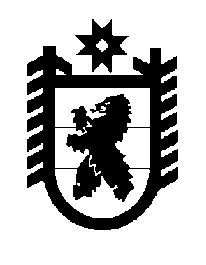 Российская Федерация Республика Карелия    ПРАВИТЕЛЬСТВО РЕСПУБЛИКИ КАРЕЛИЯПОСТАНОВЛЕНИЕ                                          от  24 января 2017 года № 28-Пг. Петрозаводск О внесении изменения в постановление Правительства Республики Карелия от 20 июня 2014 года № 196-ППравительство Республики Карелия п о с т а н о в л я е т:1. Внести в государственную программу Республики Карелия «Развитие образования в Республике Карелия» на 2014 – 2020 годы, утвержденную  постановлением Правительства Республики Карелия от 20 июня 2014 года                № 196-П «Об утверждении государственной программы Республики Карелия «Развитие образования в Республике Карелия» на 2014 – 2020 годы» (Собрание законодательства Республики Карелия, 2014, № 6, ст. 1058; 2015,  № 2, ст. 243; 2016, № 1, ст. 61; Официальный интернет-портал правовой информации (www.pravo.gov.ru), 15августа 2016 года № 1000201608150007), изменение, изложив ее в следующей редакции:«Утверждена постановлениемПравительства Республики Карелияот 20 июня 2014 года № 196-ПГосударственная программа Республики Карелия «Развитие образования» ПАСПОРТгосударственной программы Республики Карелия«Развитие образования» ПАСПОРТподпрограммы 1 «Развитие профессионального образования» ПАСПОРТподпрограммы 2 «Развитие общего и дополнительного образования детей. Создание новых мест в общеобразовательных организациях в соответствии с прогнозируемой потребностью и современными условиями обучения» ПАСПОРТподпрограммы 3 «Развитие системы оценки качества образования» Приоритеты и цели государственной политики в соответствующей 
сфере социально-экономического развития, описание основных целей 
и задач государственной программыПриоритетные направления и цели государственной политики, направленной на развитие образования в Республике Карелия, определяются:Указом Президента Российской Федерации от 7 мая 2012 года № 596 
«О долгосрочной государственной экономической политике»; Указом Президента Российской Федерации от 7 мая 2012 года № 597 
«О мероприятиях по реализации государственной социальной политики»; Указом Президента Российской Федерации от 7 мая 2012 года № 599 
«О мерах по реализации государственной политики в области образования и науки»; Указом Президента Российской Федерации от 7 мая 2012 года № 606 
«О мерах по реализации демографической политики Российской Федерации»; Указом Президента Российской Федерации от 1 июня 2012 года № 761 
«О Национальной стратегии действий в интересах детей на 2012 – 2017 годы»; Указом Президента Российской Федерации от 21 августа 2012 года                  № 1199 «Об оценке эффективности деятельности органов исполнительной власти субъектов Российской Федерации»; Указом Президента Российской Федерации от 24 мая 2013 года № 517 
«О праздновании  100-летия образования  Республики Карелия»;постановлением Правительства Российской Федерации от 3 ноября 
2012 года № 1142 «О мерах по реализации Указа Президента Российской Федерации от 21 августа 2012 г. № 1199 «Об оценке эффективности деятельности органов исполнительной власти субъектов Российской Федерации»;постановлением Правительства Российской Федерации от 15 апреля 
2014 года № 295 «Об утверждении государственной программы Российской Федерации «Развитие образования» на 2013 – 2020 годы»;постановлением Правительства Российской Федерации от 23 мая 
2015 года № 497 «О Федеральной целевой программе развития образования на 2016 – 2020 годы»;Стратегией социально-экономического развития Северо-Западного федерального округа на период до 2020 года, утвержденной распоряжением Правительства Российской Федерации от 18 ноября 2011 года № 2074-р;Программой поэтапного совершенствования системы оплаты труда в государственных (муниципальных) учреждениях на 2012 – 2018 годы, утвержденной распоряжением Правительства Российской Федерации 
от 26 ноября 2012 года № 2190-р;планом основных мероприятий, связанных с подготовкой и проведением празднования в 2020 году 100-летия образования Республики Карелия, утвержденным распоряжением Правительства Российской Федерации 
от 22 ноября 2013 года № 2161-р;Концепцией развития математического образования в Российской Федерации, утвержденной распоряжением Правительства Российской Федерации от 24 декабря 2013 года № 2506-р;Концепцией преподавания русского языка и литературы в Российской Федерации, утвержденной распоряжением Правительства Российской Федерации от 9 апреля 2016 года № 637-р;  планом мероприятий («дорожной картой») «Изменения в отраслях социальной сферы, направленные на повышение эффективности образования и науки», утвержденным распоряжением Правительства Российской Федерации от 30 апреля 2014 года № 722-р;Концепцией развития до 2017 года сети служб медиации в целях реализации восстановительного правосудия в отношении детей, в том числе совершивших общественно опасные деяния, но не достигших возраста, с которого наступает уголовная ответственность в Российской Федерации, утвержденной распоряжением Правительства Российской Федерации 
от  30 июля 2014 года № 1430-р;Концепцией развития дополнительного образования детей, утвержденной распоряжением Правительства Российской Федерации от 4 сентября 2014 года № 1726-р;планом мероприятий на 2015 – 2020 годы по реализации Концепции развития дополнительного образования детей, утвержденной распоряжением Правительства Российской Федерации  от 4 сентября 2014 года № 1726-р, утвержденным распоряжением Правительства Российской Федерации 
от  24 апреля 2015 года № 729-р;Стратегией развития воспитания в Российской Федерации на период до 2025 года, утвержденной распоряжением Правительства Российской  Федерации от 29 мая 2015 года № 996-р;программой «Содействие созданию в субъектах Российской Федерации (исходя из прогнозируемой потребности) новых мест в общеобразовательных организациях» на 2016 – 2025 годы, утвержденной распоряжением Правительства Российской  Федерации от 23 октября 2015 года № 2145-р;Комплексной программой повышения профессионального уровня педагогических работников общеобразовательных организаций от 28 мая                2014 года № 3241п-П8;Законом Республики Карелия от 17 октября 2011 года № 1532-ЗРК                     «О Программе социально-экономического развития Республики Карелия на период до 2015 года»;постановлением Законодательного Собрания Республики Карелия 
от 24 июня 2010 года № 1755-IV ЗС «О Стратегии социально-экономического развития Республики Карелия до 2020 года»; постановлением Законодательного Собрания Республики Карелия 
от 15 ноября 2012 года № 467-V ЗС «О Концепции социально-экономического развития Республики Карелия на период до 2017 года»;  постановлением Правительства Республики Карелия от 17 февраля                      2011 года № 37-П «О долгосрочной целевой программе «Комплексные меры профилактики немедицинского потребления наркотиков в Республике Карелия» на 2011 – 2015 годы»;постановлением Правительства Республики Карелия от 30 июня 
2012 года № 204-П «О долгосрочной целевой программе «Повышение безопасности дорожного движения в Республике Карелия» 
на 2012 – 2015 годы»;постановлением Правительства Республики Карелия от 22 марта 
2013 года № 104-П «Об утверждении Комплекса мер по модернизации общего образования Республики Карелия на 2013 год и на период до 2020 года»;планом действий по модернизации общего образования на 
период 2011 – 2015 годов, направленным на реализацию национальной образовательной инициативы «Наша новая школа», утвержденным распоряжением Правительства Республики Карелия от 30 сентября 2010 года 
№ 418р-П;Региональной целевой программой стимулирования развития жилищного строительства в Республике Карелия на 2011 – 2015 годы, утвержденной распоряжением Правительства Республики Карелия от 8 июля 2011 года           № 347р-П;Стратегией действий в интересах детей в Республике Карелия на 
2012 – 2017 годы, утвержденной распоряжением Правительства Республики Карелия от 23 ноября 2012 года № 693р-П;Поэтапной программой («дорожной картой») по обеспечению доступности дошкольного образования на территории Республики Карелия на 2013 – 2018 годы, утвержденной распоряжением Правительства Республики Карелия от 18 апреля 2013 года № 200р-П; планом мероприятий («дорожной картой») «Изменения в отраслях социальной сферы, направленные на повышение эффективности образования и науки» в сфере образования Республики Карелия на 2013 – 2018 годы, одобренным распоряжением Правительства Республики Карелия от 29 апреля 2013 года № 224р-П;региональной программой Республики Карелия «Доступная среда в Республике Карелия» на 2013 – 2015 годы, утвержденной распоряжением Правительства Республики Карелия от 23 мая 2013 года № 282р-П;Перечнем органов исполнительной власти Республики Карелия и органов местного самоуправления муниципальных образований в Республике Карелия, ответственных за выполнение сетевого графика контроля за исполнением плана основных мероприятий, связанных с подготовкой и проведением празднования в 2020 году 100-летия образования Республики Карелия, утвержденного распоряжением Правительства Российской Федерации от 22 ноября 2013 года № 2161-р, утвержденным распоряжением Правительства Республики Карелия от 15 апреля 2014 года № 199р-П;Инвестиционной стратегией Республики Карелия на период до 2025 года, утвержденной распоряжением Главы Республики Карелия от 20 августа 
2015 года  № 290-р;перечнем мероприятий по содействию развитию конкуренции и по развитию конкурентной среды в Республике Карелия, утвержденным распоряжением Главы Республики Карелия от 9 марта 2016 года № 71-р; планом мероприятий («дорожной картой») по содействию  развитию конкуренции в Республике Карелия, утвержденным распоряжением Главы Республики Карелия от 9 марта 2016 года № 72-р.Уровень доступности образования населения Российской Федерации – один из самых высоких в мире. По последней переписи населения доля мужчин и женщин старше 15 лет, не имеющих начального общего образования, в Республике Карелия составляет всего 0,5 процента (в Российской Федерации этот показатель равен 0,59 процента).Доля населения Республики Карелия, имеющего среднее профессиональное образование, составляет 33,7 процента (в Российской Федерации этот показатель равен 31,2 процента, в Северо-Западном федеральном округе – 34,1 процента). Доля населения, имеющего высшее образование, в Республике Карелия меньше, чем в Российской Федерации и Северо-Западном федеральном округе (в 2011 году в Республике Карелия 
– 19,3 процента,  в Российской Федерации – 22,8 процента, в Северо-Западном федеральном округе – 25,4 процента).В сфере среднего профессионального образования приоритетным является трудоустройство выпускников профессиональных образовательных организаций очной формы обучения в течение одного года после окончания обучения по полученной специальности (профессии). По итогам 2014 года в Республике Карелия значение данного показателя составило 49 процентов, что больше, чем в Российской Федерации  (46,7 процента). По итогам реализации государственной программы Республики Карелия «Развитие образования» (далее – государственная программа) планируется увеличение доли выпускников профессиональных образовательных организаций Республики Карелия очной формы обучения, трудоустроившихся в течение одного года после окончания обучения по полученной специальности (профессии), 
до 57 процентов, что соответствует плановому значению показателя государственной программы Российской Федерации «Развитие образования» 
на 2013 – 2020 годы в 2020 году.В сфере дошкольного образования приоритетным является исполнение подпункта «в» пункта 1 Указа Президента Российской Федерации от 7 мая                    2012 года № 599 «О мерах по реализации государственной политики в области образования и науки» в части достижения к 2016 году 100-процентной доступности дошкольного образования для детей в возрасте от 3 до 7 лет. 
По итогам 2014 года в Республике Карелия 99,6 процента детей в возрасте 
от 3 до 7 лет обеспечены местами в дошкольных образовательных организациях, что больше значения данного показателя по Российской Федерации по итогам 2014 года  (95,5 процента). По итогам реализации государственной программы ожидается достижение 100-процентной доступности дошкольного образования для детей в возрасте от 3 до 7 лет, что соответствует планам государственной программы Российской Федерации «Развитие образования» на 2013 – 2020 годы.Обученность и обеспечение равного доступа к качественному общему образованию оцениваются таким показателем, как отношение среднего балла единого государственного экзамена (в расчете на 2 обязательных предмета) 
в 10 процентах общеобразовательных организаций в Республике Карелия с лучшими результатами единого государственного экзамена к среднему баллу единого государственного экзамена (в расчете на 2 обязательных предмета) 
в 10 процентах общеобразовательных организаций в Республике Карелия с худшими результатами единого государственного экзамена. По итогам 
2014 года в Республике Карелия этот показатель составил 1,53 процента, тогда как в Российской Федерации – 1,83 процента. Таким образом, уровень обеспечения равного доступа к качественному общему образованию в Республике Карелия выше, чем в Российской Федерации. В итоге реализации государственной программы планируется сократить неравенство в этом отношении до 1,4 процента, что выше планового значения показателя государственной программы Российской Федерации «Развитие образования» на 2013 – 2020 годы – до 1,7 процента к 2020 году.В сфере дополнительного образования детей приоритетным является исполнение подпункта «в» пункта 1 Указа Президента Российской Федерации от 7 мая 2012 года № 599 «О мерах по реализации государственной политики 
в области образования и науки» в части увеличения к 2020 году доли детей в возрасте от 5 до 18 лет, обучающихся по дополнительным образовательным программам, в общей численности детей этого возраста до 70 – 75 процентов. По итогам 2014 года Республика Карелия исполнила положение Указа Президента Российской Федерации – значение показателя составило 
78,1 процента. При этом значение показателя по Российской Федерации 
в 2014 году было выше, чем в Республике Карелия, – 86 процентов. 
В рамках реализации государственной программы планируется сохранение достигнутого уровня в условиях прогнозного увеличения числа обучающихся (плановое значение в 2020 году – 78,5 процента). Государственной программой Российской Федерации «Развитие образования» на 2013 – 2020 годы также запланировано сохранение значения этого показателя в условиях прогнозного увеличения числа обучающихся на уровне 86 процентов. Таким образом, целью государственной программы является повышение качества и доступности образования.Достижение цели государственной программы позволит гарантировать право граждан на качественное образование в Республике Карелия.Цель государственной программы полностью соотносится с целями Концепции социально-экономического развития Республики Карелия на период до 2017 года (повышение доступности качественного образования, соответствующего требованиям инновационного развития экономики, современным потребностям общества и каждого гражданина) и Стратегии социально-экономического развития Республики Карелия до 2020 года (обеспечение государственных гарантий доступности качественного бесплатного образования всех уровней, реализация принципа непрерывности профессионального образования, повышение эффективности реализуемых образовательных программ и образовательных услуг).Задачами государственной программы являются:повышение качества и доступности профессионального образования;повышение качества и доступности общего и дополнительного образования детей;совершенствование системы оценки качества образования.	Принятые меры положительно скажутся на развитии системы образования Республики Карелия:удовлетворенность населения качеством образовательных услуг  составит не менее 63 процентов;доля выпускников профессиональных образовательных организаций Республики Карелия очной формы обучения, трудоустроившихся в течение одного года после окончания обучения по полученной специальности (профессии), в общем числе выпускников профессиональных образовательных организаций Республики Карелия очной формы обучения увеличится 
до 57 процентов; отношение численности детей в возрасте от 3 до 7 лет, получающих дошкольное образование в текущем году, к сумме численности детей в возрасте от 3 до 7 лет, получающих дошкольное образование в текущем году, и численности детей в возрасте от 3 до 7 лет, находящихся в очереди на получение в текущем году дошкольного образования, увеличится 
до 100 процентов;отношение среднего балла единого государственного экзамена 
(в расчете на 2 обязательных предмета) в 10 процентах общеобразовательных организаций в Республике Карелия с лучшими результатами единого государственного экзамена к среднему баллу единого государственного экзамена (в расчете на 2 обязательных предмета) в 10 процентах общеобразовательных организаций в Республике Карелия с худшими результатами единого государственного экзамена составит 1,4%;доля детей в возрасте от 5 до 18 лет, обучающихся по дополнительным общеобразовательным программам, в общем числе детей в возрасте от 5 до 18 лет увеличится до 75 процентов;число уровней образования, на которых реализуются механизмы внешней оценки качества образования, увеличится до 5 единиц.Сведения о показателях (индикаторах) государственной программы, подпрограмм государственной программы, долгосрочных целевых программ и их значениях приведены в приложении 1 к государственной программе.Информация об основных мероприятиях (мероприятиях), долгосрочных целевых программах, подпрограммах государственной программы представлена в приложении 2 к государственной программе.	Сведения об основных мерах правового регулирования в сфере реализации государственной программы приведены в приложении 3 
к государственной программе.	Финансовое обеспечение реализации государственной программы за счет средств бюджета Республики Карелия представлено в приложении 4 
к государственной программе.	Финансовое обеспечение и прогнозная (справочная) оценка расходов бюджета Республики Карелия (с учетом средств федерального бюджета), бюджетов государственных внебюджетных фондов, бюджетов муниципальных образований и юридических лиц на реализацию целей государственной программы Республики Карелия приведены в приложении 5 к государственной программе.Методика распределения субсидий местным бюджетам из бюджета Республики Карелия между муниципальными образованиями на реализацию мероприятий государственной программы:Субсидии на реализацию мероприятий государственной программы (далее – субсидии) распределяются между бюджетами муниципальных районов и городских округов на софинансирование расходных обязательств муниципальных образований, связанных с: компенсацией малообеспеченным гражданам, имеющим право и не получившим направление в детские дошкольные организации: обеспечение денежных выплат малообеспеченным гражданам, имеющим детей в возрасте от полутора до трех лет (одиноким родителям (законным представителям), многодетным родителям (законным представителям), родителям детей-инвалидов), не получившим направление уполномоченного органа местного самоуправления на зачисление в образовательную организацию, реализующую образовательные программы дошкольного образования (далее – компенсация малообеспеченным гражданам, дошкольная образовательная организация);организацией предоставления общедоступного и бесплатного дошкольного, начального общего, основного общего, среднего общего образования по основным общеобразовательным программам в муниципальных образовательных организациях (за исключением полномочий по финансовому обеспечению реализации основных общеобразовательных программ в соответствии с федеральными государственными образовательными стандартами) (далее – решение вопросов местного значения в сфере образования);выплатами молодым специалистам образовательных организаций.Распределение субсидии между бюджетами соответствующих муниципальных районов (городских округов) осуществляется в 2 этапа:на I этапе – в срок до 1 марта в размере 85 процентов от общего годового размера субсидии на соответствующий финансовый год;на II этапе – в срок до 1 ноября в размере 15 процентов от общего годового размера субсидии на соответствующий финансовый год, при условии использования по состоянию на 1 августа текущего финансового года муниципальными образованиями субсидии в размере не менее 65 процентов от общего годового размера субсидии с учетом изменения показателей исполнения расходных обязательств муниципальных образований, на основании отчетов об исполнении соответствующих расходных обязательств и расходовании субсидий по утвержденным формам и предложений органов местного самоуправления о планируемых показателях.Общий объем субсидии бюджету i-го муниципального района (городского округа) распределяется по методике:Собрi = Скомпi + Соргi + Смолi, где:Собрi – общий объем субсидии бюджету i-го муниципального района (городского округа);Скомпi – объем субсидии бюджету i-го муниципального района (городского округа) на софинансирование расходных обязательств, связанных с компенсацией малообеспеченным гражданам;Соргi – объем субсидии бюджету i-го муниципального района (городского округа) на софинансирование расходных обязательств, связанных с решением вопросов местного значения в сфере образования;Смолi – объем субсидии бюджету i-го муниципального района (городского округа) на софинансирование расходных обязательств, связанных с выплатами молодым специалистам муниципальных образовательных организаций.Субсидии на софинансирование расходных обязательств, связанных с компенсацией малообеспеченным гражданам, между бюджетами соответствующих муниципальных районов (городских округов) рассчитывается по формуле:Скомпi = Скомп x Чдi / Чд х Ксофi / Ксофср, где:Скомп – общий объем субсидий на обеспечение денежных выплат малообеспеченным гражданам, имеющим детей в возрасте от полутора до трех лет, не получившим направление уполномоченного органа местного самоуправления на зачисление в дошкольную образовательную организацию, выделяемый бюджетам муниципальных районов и городских округов из бюджета Республики Карелия;Чдi – численность детей одиноких родителей (законных представителей), многодетных родителей (законных представителей), детей-инвалидов в возрасте от полутора до трех лет, не получивших направление уполномоченного органа местного самоуправления на зачисление в дошкольную образовательную организацию, в i-м муниципальном районе (городском округе) по данным органа исполнительной власти Республики Карелия, уполномоченного в сфере образования;Чд – численность детей одиноких родителей (законных представителей) и многодетных родителей (законных представителей), детей-инвалидов в возрасте от полутора до трех лет, не получивших направление уполномоченного органа местного самоуправления на зачисление в дошкольную образовательную организацию, в Республике Карелия по данным органа исполнительной власти Республики Карелия, уполномоченного в сфере образования;Ксофi – коэффициент софинансирования за счет средств бюджета Республики Карелия финансового обеспечения расходного обязательства по решению вопроса местного значения i-го муниципального образования;Ксофср – средний по муниципальным образованиям коэффициент софинансирования финансового обеспечения расходного обязательства по решению вопросов местного значения за счет средств бюджета Республики Карелия.Распределение субсидии на софинансирование расходных обязательств, связанных с решением вопросов местного значения в сфере образования, между бюджетами соответствующих муниципальных районов (городских округов) рассчитывается по формуле:Соргi = Стрi + Cмоi, где:Стрi – объем субсидии бюджету i-го муниципального района (городского округа) на организацию транспортного обслуживания обучающихся, проживающих в населенных пунктах, на территории которых отсутствуют общеобразовательные организации соответствующего уровня обучения, к месту обучения и обратно (далее – организация транспортного обслуживания обучающихся);Cмоi – объем субсидии бюджету i-го муниципального района (городского округа) на медицинское освидетельствование педагогического персонала в муниципальных дошкольных образовательных и общеобразовательных организациях (далее – медицинское освидетельствование педагогического персонала).6. Распределение субсидии на софинансирование расходных обязательств, связанных с организацией транспортного обслуживания обучающихся, между бюджетами соответствующих муниципальных районов (городских округов) рассчитывается по формуле:Стрi = Стр x Крi/Кр х Кдi/Кдср, где:Стр – общий объем субсидий на организацию транспортного обслуживания обучающихся, проживающих в населенных пунктах, на территории которых отсутствуют общеобразовательные организации соответствующего уровня обучения, к месту обучения и обратно, выделяемый бюджетам муниципальных районов (городских округов) из бюджета Республики Карелия;Крi – общее расстояние, на которое осуществляется подвоз обучающихся, проживающих в населенных пунктах, на территории которых отсутствуют общеобразовательные организации соответствующего уровня обучения, к месту обучения и обратно, в i-м муниципальном районе (городском округе) 
по данным органа исполнительной	 власти Республики Карелия, уполномочен-ного в сфере образования (в километрах в год);Кр – общее расстояние, на которое осуществляется подвоз обучающихся, проживающих в населенных пунктах, на территории которых отсутствуют общеобразовательные организации соответствующего уровня обучения, к месту обучения и обратно, по Республике Карелия по данным органа исполнительной власти Республики Карелия, уполномоченного в сфере образования (в километрах в год);Кдi – коэффициент дифференциации стоимости организации транспортного обслуживания обучающихся, проживающих в населенных пунктах, на территории которых отсутствуют общеобразовательные организации соответствующего уровня обучения, к месту обучения и обратно по i-му муниципальному району (городскому округу), рассчитанный на основании отчетных данных органов местного самоуправления о начисленных расходах по организации транспортного обслуживания обучающихся, проживающих в населенных пунктах, на территории которых отсутствуют общеобразовательные организации соответствующего уровня обучения, к месту обучения и обратно за январь – июнь предшествующего финансового года;Кдср – средний коэффициент дифференциации стоимости организации транспортного обслуживания обучающихся, проживающих в населенных пунктах, на территории которых отсутствуют общеобразовательные организации соответствующего уровня обучения, к месту обучения и обратно.7. Распределение субсидии на софинансирование расходных обязательств, связанных с медицинским освидетельствованием педагогического персонала, между бюджетами соответствующих муниципальных районов (городских округов) рассчитывается по формуле:Смоi = Смо x Чпрi / Чпр, где:Смо – общий объем субсидий на медицинское освидетельствование педагогического персонала, выделяемый бюджетам муниципальных районов (городских округов) из бюджета Республики Карелия;Чпрi – среднесписочная численность педагогического персонала муниципальных дошкольных образовательных и общеобразовательных организаций в i-м муниципальном районе (городском округе) по данным органа исполнительной власти Республики Карелия, уполномоченного в сфере образования;Чпр – среднесписочная численность педагогических работников муниципальных дошкольных образовательных и общеобразовательных организаций в Республике Карелия по данным органа исполнительной власти Республики Карелия, уполномоченного в сфере образования.8. Доля средств местного бюджета, подлежащая направлению на финансовое обеспечение расходных обязательств, связанных с решением вопросов местного значения в сфере образования, устанавливается органом исполнительной власти Республики Карелия, уполномоченным в сфере образования, как разница между объемом бюджетных ассигнований, направляемых органами местного самоуправления на финансовое обеспечение расходных обязательств, и объемом субсидии на указанные цели из бюджета Республики Карелия.9. Распределение субсидии на софинансирование расходных обязательств, связанных с выплатами молодым специалистам муниципальных образовательных организаций, между бюджетами соответствующих муниципальных районов (городских округов) рассчитывается по формуле:Смолi = Смол x Чмсi / Чмс x Pi / Рср x Ксофi / Ксофср, где:Смол – общий объем субсидий на выплаты молодым специалистам муниципальных образовательных организаций, выделяемый бюджетам муниципальных районов (городских округов) из бюджета Республики Карелия;Чмсi – среднесписочная численность молодых специалистов (без внешних совместителей и работающих по договорам гражданско-правового характера) муниципальных общеобразовательных и дошкольных образовательных организаций, муниципальных организаций дополнительного образования в i-м муниципальном районе (городском округе) по данным органа исполнительной власти Республики Карелия, уполномоченного в сфере образования;Чмс – среднесписочная численность молодых специалистов (без внешних совместителей и работающих по договорам гражданско-правового характера) муниципальных общеобразовательных и дошкольных образовательных организаций, муниципальных организаций дополнительного образования в Республике Карелия по данным органа исполнительной власти Республики Карелия, уполномоченного в сфере образования;Рi – коэффициент, учитывающий размер районного коэффициента и процентной надбавки за работу в районах Крайнего Севера и приравненных к ним местностях в i-м муниципальном районе (городском округе);Рср – средний коэффициент, учитывающий размер районного коэффициента и процентной надбавки за работу в районах Крайнего Севера и приравненных к ним местностях;Ксофi – коэффициент софинансирования за счет средств бюджета Республики Карелия финансового обеспечения расходного обязательства по решению вопроса местного значения i-го муниципального образования;Ксофср – средний по муниципальным образованиям коэффициент софинансирования финансового обеспечения расходного обязательства по решению вопросов местного значения за счет средств бюджета Республики Карелия.Субсидии местным бюджетам из бюджета Республики Карелия предоставляются и расходуются при соблюдении следующих условий:соответствие субсидий утвержденной сводной бюджетной росписи бюджета Республики Карелия и лимитам бюджетных обязательств на текущий финансовый год и целям предоставления субсидий, утвержденным законом Республики Карелия о бюджете Республики Карелия на очередной финансовый год и плановый период и (или) нормативными правовыми актами Правительства Республики Карелия;предоставление на основании соглашений о софинансировании расходных обязательств и взаимодействии, заключенных между Министерством образования Республики Карелия и органами местного самоуправления муниципальных районов (городских округов) (далее – соглашения), по форме, утвержденной Министерством образования Республики Карелия, предусматривающей:перечень документов, являющихся основанием для предоставления субсидий;целевые показатели результативности предоставления субсидий из бюджета Республики Карелия (далее – целевые показатели результативности предоставления субсидий), соответствующие целевым показателям и индикаторам государственной программы Республики Карелия «Развитие образования» и предусмотренные перечнем расходных обязательств муниципальных образований, возникающих при выполнении полномочий органов местного самоуправления по вопросам местного значения, в целях софинансирования которых предоставляются субсидии из бюджета Республики Карелия, целевых показателей результативности предоставления субсидий и их значений на соответствующий период, утвержденным постановлением Правительства Республики Карелия;мероприятия государственного контроля за достижением целевых показателей результативности предоставления субсидий;реквизиты муниципального нормативного правового акта, устанавливающего расходное обязательство муниципального образования, в целях софинансирования которого предоставляется субсидия;срок предоставления подтверждения в виде выписки из муниципального нормативного правового акта, предусматривающего бюджетные ассигнования в местном бюджете на исполнение расходных обязательств муниципального образования, возникающих при реализации соответствующих мероприятий;уровень софинансирования за счет средств бюджета Республики Карелия;сумму бюджетных ассигнований на выполнение расходных обязательств, софинансирование которых производится за счет средств субсидий и осуществляемых муниципальным образованием за счет налоговых и неналоговых доходов, источников финансирования дефицита местного бюджета;перечисление субсидий при условии предоставления органами местного самоуправления заявок по формам, устанавливаемым Министерством образования Республики Карелия, на основании документов, подтверждающих возникновение денежных обязательств в очередном месяце (в том числе при осуществлении закупок товаров, работ, услуг для исполнения расходных обязательств муниципального образования);последствия недостижения органом местного самоуправления установленных значений целевых показателей результативности предоставления субсидии;недопущение внесения в соглашение изменений, предусматривающих ухудшение значений показателей результативности предоставления субсидии, в течение всего периода его действия, за исключением случаев, если выполнение условий предоставления субсидии оказалось невозможным вследствие обстоятельств непреодолимой силы, изменения значений целевых показателей и индикаторов государственной программы Республики Карелия «Развитие образования», а также в случае существенного, более чем на 20 процентов, сокращения размера субсидии;недопущение предоставления в текущем финансовом году субсидии местному бюджету в случае отсутствия на 15 сентября текущего финансового года соглашения (за исключением случаев принятия Министерством образования Республики Карелия решения о предоставлении субсидии местному бюджету в более поздний срок, с учетом срока предоставления соответствующей субсидии бюджету Республики Карелия из федерального бюджета и (или) в целях выполнения целевых показателей результативности предоставления субсидий в целом по Республике Карелия);обеспечение органами местного самоуправления:принятия муниципальных нормативных правовых актов, устанавливающих соответствующее расходное обязательство муниципального образования; достижения целевых показателей результативности предоставления субсидий, предусмотренных соглашениями;отражения бюджетных ассигнований в местных бюджетах на исполнение расходных обязательств муниципального образования, софинансирование которых осуществляется за счет субсидий, с присвоением уникальных кодов целевых статей и в объемах, определенных соглашениями, осуществляемых за счет налоговых и неналоговых доходов, источников финансирования дефицита местного бюджета;представления одновременно с отчетами об исполнении местных бюджетов ежемесячных отчетов о выполнении мероприятий, оказании муниципальных услуг, произведенных расходах за счет средств субсидий и о выполнении целевых показателей результативности предоставления субсидий по формам, утвержденным Министерством образования Республики Карелия;представления по итогам за отчетный финансовый год отчета о достижении показателей результативности предоставления субсидий по формам, утвержденным Министерством образования Республики Карелия;возврата средств из местного бюджета в бюджет Республики Карелия в срок до 1 апреля года, следующего за годом предоставления субсидии, в случае если органом местного самоуправления по состоянию на 31 декабря года предоставления субсидии не обеспечено достижение целевых показателей результативности предоставления субсидий, предусмотренных соглашениями, в объеме, определенном Министерством образования Республики Карелия в соответствии с подпунктом «г» пункта 2 Условий предоставления и расходования субсидий местным бюджетам из бюджета Республики Карели, утвержденных постановлением Правительства Республики Карелия 
от 30 декабря 2011 года № 388-П «Об утверждении Условий предоставления и расходования субсидий местным бюджетам из бюджета Республики Карелия, Критериев отбора муниципальных образований для предоставления субсидий местным бюджетам из бюджета Республики Карелия и Методик распределения субсидий местным бюджетам из бюджета Республики Карелия между муниципальными образованиями».Приложение 1 к государственной программеСведения о показателях (индикаторах) государственной программы, подпрограмм государственной программы, долгосрочных целевых программ и их значениях Приложение 2 к государственной программеИнформация об основных мероприятиях (мероприятиях), долгосрочных целевых программах, подпрограммах государственной программыПриложение 3 к государственной программеСведения об основных мерах правового регулирования в сфере реализации государственной программыОтветственный исполнитель государственной программыМинистерство образования Республики КарелияСоисполнители государственной программы отсутствуют отсутствуют отсутствуют отсутствуютУчастники государственной программыМинистерство здравоохранения Республики Карелия;           Министерство культуры Республики Карелия;Министерство социальной защиты, труда и занятости Республики Карелия;Министерство по делам молодежи, физической культуре и спорту Республики Карелия;          Министерство Республики Карелия по вопросам  национальной политики, связям с общественными и религиозными  объединениями; Министерство строительства, жилищно-коммунального хозяйства и энергетики Республики КарелияМинистерство здравоохранения Республики Карелия;           Министерство культуры Республики Карелия;Министерство социальной защиты, труда и занятости Республики Карелия;Министерство по делам молодежи, физической культуре и спорту Республики Карелия;          Министерство Республики Карелия по вопросам  национальной политики, связям с общественными и религиозными  объединениями; Министерство строительства, жилищно-коммунального хозяйства и энергетики Республики КарелияМинистерство здравоохранения Республики Карелия;           Министерство культуры Республики Карелия;Министерство социальной защиты, труда и занятости Республики Карелия;Министерство по делам молодежи, физической культуре и спорту Республики Карелия;          Министерство Республики Карелия по вопросам  национальной политики, связям с общественными и религиозными  объединениями; Министерство строительства, жилищно-коммунального хозяйства и энергетики Республики КарелияМинистерство здравоохранения Республики Карелия;           Министерство культуры Республики Карелия;Министерство социальной защиты, труда и занятости Республики Карелия;Министерство по делам молодежи, физической культуре и спорту Республики Карелия;          Министерство Республики Карелия по вопросам  национальной политики, связям с общественными и религиозными  объединениями; Министерство строительства, жилищно-коммунального хозяйства и энергетики Республики КарелияПодпрограммы государственной программыподпрограмма 1 «Развитие профессионального образования»;подпрограмма 2 «Развитие общего и дополнительного образования детей. Создание новых мест в общеобразовательных организациях в соответствии с прогнозируемой потребностью и современными условиями обучения»; подпрограмма 3 «Развитие системы оценки качества образования»подпрограмма 1 «Развитие профессионального образования»;подпрограмма 2 «Развитие общего и дополнительного образования детей. Создание новых мест в общеобразовательных организациях в соответствии с прогнозируемой потребностью и современными условиями обучения»; подпрограмма 3 «Развитие системы оценки качества образования»подпрограмма 1 «Развитие профессионального образования»;подпрограмма 2 «Развитие общего и дополнительного образования детей. Создание новых мест в общеобразовательных организациях в соответствии с прогнозируемой потребностью и современными условиями обучения»; подпрограмма 3 «Развитие системы оценки качества образования»подпрограмма 1 «Развитие профессионального образования»;подпрограмма 2 «Развитие общего и дополнительного образования детей. Создание новых мест в общеобразовательных организациях в соответствии с прогнозируемой потребностью и современными условиями обучения»; подпрограмма 3 «Развитие системы оценки качества образования»Цель государственной программыповышение качества и доступности образованияповышение качества и доступности образованияповышение качества и доступности образованияповышение качества и доступности образованияЗадачи государственной программыповышение качества и доступности профессионального образования;повышение качества и доступности общего и дополнительного образования детей;совершенствование системы оценки качества образованияповышение качества и доступности профессионального образования;повышение качества и доступности общего и дополнительного образования детей;совершенствование системы оценки качества образованияповышение качества и доступности профессионального образования;повышение качества и доступности общего и дополнительного образования детей;совершенствование системы оценки качества образованияповышение качества и доступности профессионального образования;повышение качества и доступности общего и дополнительного образования детей;совершенствование системы оценки качества образованияЦелевые индикаторы и показатели результатов государственной программыдоля граждан Республики Карелия, удовлетворенных качеством образовательных услуг, в процентах от числа опрошенных;доля выпускников профессиональных образовательных организаций Республики Карелия очной формы обучения, трудоустроившихся в течение одного года после окончания обучения по полученной специальности (профессии), в общем числе выпускников профессиональных образовательных организаций Республики Карелия очной формы обучения;отношение численности детей в возрасте от 3 до 7 лет, получающих дошкольное образование в текущем году, к сумме численности детей в возрасте от 3 до 7 лет, получающих дошкольное образование в текущем году, и численности детей в возрасте от 3 до 7 лет, находящихся в очереди на получение в текущем году дошкольного образования;отношение среднего балла единого государственного экзамена (в расчете на 2 обязательных предмета) в 10 процентах общеобразовательных организаций в Республике Карелия с лучшими результатами единого государственного экзамена к среднему баллу единого государственного экзамена (в расчете на 2 обязательных предмета) в 10 процентах общеобразовательных организаций в Республике Карелия с худшими результатами единого государственного экзамена;доля детей в возрасте от 5 до 18 лет, обучающихся по дополнительным образовательным программам, в общем числе детей в возрасте от 5 до 18 лет;число уровней образования, на которых реализуются механизмы внешней оценки качества образованиядоля граждан Республики Карелия, удовлетворенных качеством образовательных услуг, в процентах от числа опрошенных;доля выпускников профессиональных образовательных организаций Республики Карелия очной формы обучения, трудоустроившихся в течение одного года после окончания обучения по полученной специальности (профессии), в общем числе выпускников профессиональных образовательных организаций Республики Карелия очной формы обучения;отношение численности детей в возрасте от 3 до 7 лет, получающих дошкольное образование в текущем году, к сумме численности детей в возрасте от 3 до 7 лет, получающих дошкольное образование в текущем году, и численности детей в возрасте от 3 до 7 лет, находящихся в очереди на получение в текущем году дошкольного образования;отношение среднего балла единого государственного экзамена (в расчете на 2 обязательных предмета) в 10 процентах общеобразовательных организаций в Республике Карелия с лучшими результатами единого государственного экзамена к среднему баллу единого государственного экзамена (в расчете на 2 обязательных предмета) в 10 процентах общеобразовательных организаций в Республике Карелия с худшими результатами единого государственного экзамена;доля детей в возрасте от 5 до 18 лет, обучающихся по дополнительным образовательным программам, в общем числе детей в возрасте от 5 до 18 лет;число уровней образования, на которых реализуются механизмы внешней оценки качества образованиядоля граждан Республики Карелия, удовлетворенных качеством образовательных услуг, в процентах от числа опрошенных;доля выпускников профессиональных образовательных организаций Республики Карелия очной формы обучения, трудоустроившихся в течение одного года после окончания обучения по полученной специальности (профессии), в общем числе выпускников профессиональных образовательных организаций Республики Карелия очной формы обучения;отношение численности детей в возрасте от 3 до 7 лет, получающих дошкольное образование в текущем году, к сумме численности детей в возрасте от 3 до 7 лет, получающих дошкольное образование в текущем году, и численности детей в возрасте от 3 до 7 лет, находящихся в очереди на получение в текущем году дошкольного образования;отношение среднего балла единого государственного экзамена (в расчете на 2 обязательных предмета) в 10 процентах общеобразовательных организаций в Республике Карелия с лучшими результатами единого государственного экзамена к среднему баллу единого государственного экзамена (в расчете на 2 обязательных предмета) в 10 процентах общеобразовательных организаций в Республике Карелия с худшими результатами единого государственного экзамена;доля детей в возрасте от 5 до 18 лет, обучающихся по дополнительным образовательным программам, в общем числе детей в возрасте от 5 до 18 лет;число уровней образования, на которых реализуются механизмы внешней оценки качества образованиядоля граждан Республики Карелия, удовлетворенных качеством образовательных услуг, в процентах от числа опрошенных;доля выпускников профессиональных образовательных организаций Республики Карелия очной формы обучения, трудоустроившихся в течение одного года после окончания обучения по полученной специальности (профессии), в общем числе выпускников профессиональных образовательных организаций Республики Карелия очной формы обучения;отношение численности детей в возрасте от 3 до 7 лет, получающих дошкольное образование в текущем году, к сумме численности детей в возрасте от 3 до 7 лет, получающих дошкольное образование в текущем году, и численности детей в возрасте от 3 до 7 лет, находящихся в очереди на получение в текущем году дошкольного образования;отношение среднего балла единого государственного экзамена (в расчете на 2 обязательных предмета) в 10 процентах общеобразовательных организаций в Республике Карелия с лучшими результатами единого государственного экзамена к среднему баллу единого государственного экзамена (в расчете на 2 обязательных предмета) в 10 процентах общеобразовательных организаций в Республике Карелия с худшими результатами единого государственного экзамена;доля детей в возрасте от 5 до 18 лет, обучающихся по дополнительным образовательным программам, в общем числе детей в возрасте от 5 до 18 лет;число уровней образования, на которых реализуются механизмы внешней оценки качества образованияЭтапы и сроки реализации государственной программысроки реализации – 2014 – 2020 годы:I этап – 2014 – 2015 годы;II этап – 2016 – 2018 годы;III этап – 2019 – 2020 годысроки реализации – 2014 – 2020 годы:I этап – 2014 – 2015 годы;II этап – 2016 – 2018 годы;III этап – 2019 – 2020 годысроки реализации – 2014 – 2020 годы:I этап – 2014 – 2015 годы;II этап – 2016 – 2018 годы;III этап – 2019 – 2020 годысроки реализации – 2014 – 2020 годы:I этап – 2014 – 2015 годы;II этап – 2016 – 2018 годы;III этап – 2019 – 2020 годыОбъем финансового обеспечения государственной программы ГодВсего, тыс. рублейВ том числеВ том числеОбъем финансового обеспечения государственной программы ГодВсего, тыс. рублейза счет средств бюджета Республики Карелияза счет целевых безвозмездных поступлений в бюджет Республики КарелияОбъем финансового обеспечения государственной программы 20147 509 925,227 018 239,30491 685,92Объем финансового обеспечения государственной программы 20156 819 704,766 554 077,00265 627,76Объем финансового обеспечения государственной программы 20166 846 195,806 841 341,904 853,90Объем финансового обеспечения государственной программы 20177 517 290,507 194 824,00322 466,50Объем финансового обеспечения государственной программы 20186 178 243,206 172 832,705 410,50Объем финансового обеспечения государственной программы 20195 835 307,305 829 896,805 410,50Объем финансового обеспечения государственной программы 20205 715 693,305 715 693,300,00Итого46 422 360,0845 326 905,001 095 455,08Ожидаемый конечный результат реализации государственной программыувеличение доли граждан Республики Карелия, удовлетворенных качеством образовательных услуг, до 
63 процентовувеличение доли граждан Республики Карелия, удовлетворенных качеством образовательных услуг, до 
63 процентовувеличение доли граждан Республики Карелия, удовлетворенных качеством образовательных услуг, до 
63 процентовувеличение доли граждан Республики Карелия, удовлетворенных качеством образовательных услуг, до 
63 процентовОтветственный исполнитель подпрограммы Министерство образования Республики КарелияМинистерство образования Республики КарелияМинистерство образования Республики КарелияМинистерство образования Республики КарелияУчастники подпрограммыМинистерство здравоохранения Республики Карелия;           Министерство культуры Республики Карелия;Министерство социальной защиты, труда и занятости Республики Карелия;Министерство по делам молодежи, физической культуре и спорту Республики Карелия;           Министерство строительства, жилищно-коммунального хозяйства и энергетики Республики КарелияМинистерство здравоохранения Республики Карелия;           Министерство культуры Республики Карелия;Министерство социальной защиты, труда и занятости Республики Карелия;Министерство по делам молодежи, физической культуре и спорту Республики Карелия;           Министерство строительства, жилищно-коммунального хозяйства и энергетики Республики КарелияМинистерство здравоохранения Республики Карелия;           Министерство культуры Республики Карелия;Министерство социальной защиты, труда и занятости Республики Карелия;Министерство по делам молодежи, физической культуре и спорту Республики Карелия;           Министерство строительства, жилищно-коммунального хозяйства и энергетики Республики КарелияМинистерство здравоохранения Республики Карелия;           Министерство культуры Республики Карелия;Министерство социальной защиты, труда и занятости Республики Карелия;Министерство по делам молодежи, физической культуре и спорту Республики Карелия;           Министерство строительства, жилищно-коммунального хозяйства и энергетики Республики КарелияПрограммно-целевые инструменты подпрограммыотсутствуютотсутствуютотсутствуютотсутствуютЦель подпрограммы повышение качества и доступности профессионального образованияповышение качества и доступности профессионального образованияповышение качества и доступности профессионального образованияповышение качества и доступности профессионального образованияЗадачи подпрограммы 1) модернизация содержания, образовательных технологий и образовательной среды среднего профессионального и дополнительного профессионального образования;2) развитие системы непрерывного профессионального образования1) модернизация содержания, образовательных технологий и образовательной среды среднего профессионального и дополнительного профессионального образования;2) развитие системы непрерывного профессионального образования1) модернизация содержания, образовательных технологий и образовательной среды среднего профессионального и дополнительного профессионального образования;2) развитие системы непрерывного профессионального образования1) модернизация содержания, образовательных технологий и образовательной среды среднего профессионального и дополнительного профессионального образования;2) развитие системы непрерывного профессионального образованияЦелевые индикаторы
и показатели результатов подпрограммы 1) доля выпускников профессиональных образовательных организаций Республики Карелия очной формы обучения, трудоустроившихся в течение одного года после окончания обучения по полученной специальности (профессии), в общем числе выпускников профессиональных образовательных организаций Республики Карелия очной формы обучения;2) отношение средней заработной платы преподавателей и мастеров производственного обучения профессиональных образовательных организаций Республики Карелия к средней заработной плате в Республике Карелия;3) доля государственных профессиональных образовательных организаций Республики Карелия, здания которых приспособлены  для обучения лиц с ограниченными возможностями здоровья, в общем числе государственных профессиональных образовательных организаций Республики Карелия;4) доля занятого населения Республики Карелия в возрасте 
от 25 до 65 лет, прошедшего повышение квалификации и (или) профессиональную переподготовку, в общей численности занятого населения Республики Карелия в возрасте от 25 до 65 лет;5) количество многофункциональных центров прикладных квалификаций;6) доля педагогических работников образовательных организаций Республики Карелия, проходящих повышение квалификации и (или) переподготовку по профилю педагогической деятельности не реже чем один раз в три года, в общем числе педагогических работников образовательных организаций Республики Карелия;7) доля государственных профессиональных образовательных организаций Республики Карелия, осуществляющих подготовку кадров по перечню «ТОП-РЕГИОН» (наиболее перспективные и востребованные в Республике Карелия профессии и специальности), в общем числе  государственных профессиональных образовательных организаций Республики Карелия1) доля выпускников профессиональных образовательных организаций Республики Карелия очной формы обучения, трудоустроившихся в течение одного года после окончания обучения по полученной специальности (профессии), в общем числе выпускников профессиональных образовательных организаций Республики Карелия очной формы обучения;2) отношение средней заработной платы преподавателей и мастеров производственного обучения профессиональных образовательных организаций Республики Карелия к средней заработной плате в Республике Карелия;3) доля государственных профессиональных образовательных организаций Республики Карелия, здания которых приспособлены  для обучения лиц с ограниченными возможностями здоровья, в общем числе государственных профессиональных образовательных организаций Республики Карелия;4) доля занятого населения Республики Карелия в возрасте 
от 25 до 65 лет, прошедшего повышение квалификации и (или) профессиональную переподготовку, в общей численности занятого населения Республики Карелия в возрасте от 25 до 65 лет;5) количество многофункциональных центров прикладных квалификаций;6) доля педагогических работников образовательных организаций Республики Карелия, проходящих повышение квалификации и (или) переподготовку по профилю педагогической деятельности не реже чем один раз в три года, в общем числе педагогических работников образовательных организаций Республики Карелия;7) доля государственных профессиональных образовательных организаций Республики Карелия, осуществляющих подготовку кадров по перечню «ТОП-РЕГИОН» (наиболее перспективные и востребованные в Республике Карелия профессии и специальности), в общем числе  государственных профессиональных образовательных организаций Республики Карелия1) доля выпускников профессиональных образовательных организаций Республики Карелия очной формы обучения, трудоустроившихся в течение одного года после окончания обучения по полученной специальности (профессии), в общем числе выпускников профессиональных образовательных организаций Республики Карелия очной формы обучения;2) отношение средней заработной платы преподавателей и мастеров производственного обучения профессиональных образовательных организаций Республики Карелия к средней заработной плате в Республике Карелия;3) доля государственных профессиональных образовательных организаций Республики Карелия, здания которых приспособлены  для обучения лиц с ограниченными возможностями здоровья, в общем числе государственных профессиональных образовательных организаций Республики Карелия;4) доля занятого населения Республики Карелия в возрасте 
от 25 до 65 лет, прошедшего повышение квалификации и (или) профессиональную переподготовку, в общей численности занятого населения Республики Карелия в возрасте от 25 до 65 лет;5) количество многофункциональных центров прикладных квалификаций;6) доля педагогических работников образовательных организаций Республики Карелия, проходящих повышение квалификации и (или) переподготовку по профилю педагогической деятельности не реже чем один раз в три года, в общем числе педагогических работников образовательных организаций Республики Карелия;7) доля государственных профессиональных образовательных организаций Республики Карелия, осуществляющих подготовку кадров по перечню «ТОП-РЕГИОН» (наиболее перспективные и востребованные в Республике Карелия профессии и специальности), в общем числе  государственных профессиональных образовательных организаций Республики Карелия1) доля выпускников профессиональных образовательных организаций Республики Карелия очной формы обучения, трудоустроившихся в течение одного года после окончания обучения по полученной специальности (профессии), в общем числе выпускников профессиональных образовательных организаций Республики Карелия очной формы обучения;2) отношение средней заработной платы преподавателей и мастеров производственного обучения профессиональных образовательных организаций Республики Карелия к средней заработной плате в Республике Карелия;3) доля государственных профессиональных образовательных организаций Республики Карелия, здания которых приспособлены  для обучения лиц с ограниченными возможностями здоровья, в общем числе государственных профессиональных образовательных организаций Республики Карелия;4) доля занятого населения Республики Карелия в возрасте 
от 25 до 65 лет, прошедшего повышение квалификации и (или) профессиональную переподготовку, в общей численности занятого населения Республики Карелия в возрасте от 25 до 65 лет;5) количество многофункциональных центров прикладных квалификаций;6) доля педагогических работников образовательных организаций Республики Карелия, проходящих повышение квалификации и (или) переподготовку по профилю педагогической деятельности не реже чем один раз в три года, в общем числе педагогических работников образовательных организаций Республики Карелия;7) доля государственных профессиональных образовательных организаций Республики Карелия, осуществляющих подготовку кадров по перечню «ТОП-РЕГИОН» (наиболее перспективные и востребованные в Республике Карелия профессии и специальности), в общем числе  государственных профессиональных образовательных организаций Республики КарелияЭтапы и сроки реализации подпрограммы срок реализации подпрограммы – 2014 – 2020 годы:I этап – 2014 – 2015 годы;II этап – 2016 – 2018 годы;III этап – 2019 – 2020 годысрок реализации подпрограммы – 2014 – 2020 годы:I этап – 2014 – 2015 годы;II этап – 2016 – 2018 годы;III этап – 2019 – 2020 годысрок реализации подпрограммы – 2014 – 2020 годы:I этап – 2014 – 2015 годы;II этап – 2016 – 2018 годы;III этап – 2019 – 2020 годысрок реализации подпрограммы – 2014 – 2020 годы:I этап – 2014 – 2015 годы;II этап – 2016 – 2018 годы;III этап – 2019 – 2020 годыОбъем финансового обеспечения подпрограммыГодВсего, тыс. рублейВ том числеВ том числеОбъем финансового обеспечения подпрограммыГодВсего, тыс. рублейза счет средств бюджета Республики Карелияза счет целевых безвозмездных поступлений в бюджет Республики КарелияОбъем финансового обеспечения подпрограммы20141 023 464,201 022 131,401 332,80Объем финансового обеспечения подпрограммы2015892 585,60891 381,601 204,00Объем финансового обеспечения подпрограммы2016854 428,10854 428,100,00Объем финансового обеспечения подпрограммы2017834 734,00834 734,000,00Объем финансового обеспечения подпрограммы2018737 493,30737 493,300,00Объем финансового обеспечения подпрограммы2019682 464,90682 464,900,00Объем финансового обеспечения подпрограммы2020784 317,40784 317,400,00Итого5 809 487,505 806 950,702 536,80Ожидаемый конечный результат реализации подпрограммы увеличение доли выпускников профессиональных образовательных организаций Республики Карелия очной формы обучения, трудоустроившихся в течение одного года после окончания обучения по полученной специальности (профессии), в общем числе выпускников профессиональных образовательных организаций Республики Карелия очной формы обучения 
до 57 процентовувеличение доли выпускников профессиональных образовательных организаций Республики Карелия очной формы обучения, трудоустроившихся в течение одного года после окончания обучения по полученной специальности (профессии), в общем числе выпускников профессиональных образовательных организаций Республики Карелия очной формы обучения 
до 57 процентовувеличение доли выпускников профессиональных образовательных организаций Республики Карелия очной формы обучения, трудоустроившихся в течение одного года после окончания обучения по полученной специальности (профессии), в общем числе выпускников профессиональных образовательных организаций Республики Карелия очной формы обучения 
до 57 процентовувеличение доли выпускников профессиональных образовательных организаций Республики Карелия очной формы обучения, трудоустроившихся в течение одного года после окончания обучения по полученной специальности (профессии), в общем числе выпускников профессиональных образовательных организаций Республики Карелия очной формы обучения 
до 57 процентовОтветственный исполнитель подпрограммы Министерство образования Республики КарелияМинистерство образования Республики КарелияМинистерство образования Республики КарелияМинистерство образования Республики КарелияУчастники подпрограммыМинистерство Республики Карелия по вопросам национальной политики, связям с общественными и религиозными объединениями;Министерство по делам молодежи, физической культуре и спорту Республики Карелия;           Министерство здравоохранения Республики Карелия;           Министерство социальной защиты, труда и занятости 
Республики Карелия;Министерство культуры Республики Карелия; Министерство строительства, жилищно-коммунального хозяйства и энергетики Республики КарелияМинистерство Республики Карелия по вопросам национальной политики, связям с общественными и религиозными объединениями;Министерство по делам молодежи, физической культуре и спорту Республики Карелия;           Министерство здравоохранения Республики Карелия;           Министерство социальной защиты, труда и занятости 
Республики Карелия;Министерство культуры Республики Карелия; Министерство строительства, жилищно-коммунального хозяйства и энергетики Республики КарелияМинистерство Республики Карелия по вопросам национальной политики, связям с общественными и религиозными объединениями;Министерство по делам молодежи, физической культуре и спорту Республики Карелия;           Министерство здравоохранения Республики Карелия;           Министерство социальной защиты, труда и занятости 
Республики Карелия;Министерство культуры Республики Карелия; Министерство строительства, жилищно-коммунального хозяйства и энергетики Республики КарелияМинистерство Республики Карелия по вопросам национальной политики, связям с общественными и религиозными объединениями;Министерство по делам молодежи, физической культуре и спорту Республики Карелия;           Министерство здравоохранения Республики Карелия;           Министерство социальной защиты, труда и занятости 
Республики Карелия;Министерство культуры Республики Карелия; Министерство строительства, жилищно-коммунального хозяйства и энергетики Республики КарелияПрограммно-целевые инструменты подпрограммыотсутствуютотсутствуютотсутствуютотсутствуютЦель подпрограммы повышение качества и доступности общего и дополнительного образования детейповышение качества и доступности общего и дополнительного образования детейповышение качества и доступности общего и дополнительного образования детейповышение качества и доступности общего и дополнительного образования детейЗадачи подпрограммы 1) модернизация содержания общего и дополнительного образования детей;2) развитие образовательной сети и инфраструктуры общего и дополнительного образования детей1) модернизация содержания общего и дополнительного образования детей;2) развитие образовательной сети и инфраструктуры общего и дополнительного образования детей1) модернизация содержания общего и дополнительного образования детей;2) развитие образовательной сети и инфраструктуры общего и дополнительного образования детей1) модернизация содержания общего и дополнительного образования детей;2) развитие образовательной сети и инфраструктуры общего и дополнительного образования детейЦелевые индикаторы и показатели результатов подпрограммы 1) отношение численности детей в возрасте от 3 до 7 лет, получающих дошкольное образование в текущем году, к сумме численности детей в возрасте от 3 до 7 лет, получающих дошкольное образование в текущем году, и численности детей в возрасте от 3 до 7 лет, находящихся в очереди на получение в текущем году дошкольного образования;2) отношение среднего балла единого государственного экзамена (в расчете на 2 обязательных предмета) в 10 процентах общеобразовательных организаций в Республике Карелия с лучшими результатами единого государственного экзамена к среднему баллу единого государственного экзамена (в расчете на 2 обязательных предмета) в 10 процентах общеобразовательных организаций в Республике Карелия с худшими результатами единого государственного экзамена;3) доля детей в возрасте от 5 до 18 лет, обучающихся по дополнительным общеобразовательным программам, в общем числе детей в возрасте от 5 до 18 лет;4) обеспечение детей дошкольного возраста местами в дошкольных образовательных организациях Республики Карелия (количество мест на 1000 детей);5) отношение средней заработной платы педагогических работников дошкольных образовательных организаций в Республике Карелия к средней заработной плате в общем образовании в Республике Карелия;6) удельный вес численности учащихся общеобразовательных организаций, обучающихся в соответствии с федеральным государственным образовательным стандартом, в общей численности учащихся общеобразовательных организаций;7) удельный вес численности учителей общеобразовательных организаций в возрасте до 35 лет в общей численности учителей общеобразовательных организаций;8) отношение средней заработной платы педагогических работников общеобразовательных организаций в Республике Карелия к средней заработной плате в Республике Карелия;9) разработка и реализация мероприятий по повышению качества образования в общеобразовательных организациях, показавших низкие образовательные результаты по итогам  учебного года, и в общеобразовательных организациях, функционирующих в неблагоприятных социальных условиях;10) доля обучающихся в образовательных организациях, использующих федеральный информационный портал, обеспечивающий доступ к  онлайн-курсам и онлайн-ресурсам для всех уровней образования, в общей численности обучающихся в образовательных организациях  Республики Карелия;11) доля обучающихся в образовательных организациях Республики Карелия, участвующих в олимпиадах и конкурсах различного уровня, в общем числе обучающихся в образовательных организациях   Республики Карелия;12) отношение средней заработной платы педагогических работников организаций дополнительного образования детей в Республике Карелия к средней заработной плате учителей в Республике Карелия;13) реализация современной региональной системы дополнительного образования детей;14) доля детей в возрасте от 5 до 18 лет, охваченных общеобразовательными программами естественнонаучной и технической направленности, в общем числе детей  в возрасте от 5 до 18 лет;15) доля государственных (муниципальных) общеобразовательных организаций Республики Карелия, соответствующих современным требованиям обучения, в общем количестве государственных (муниципальных) общеобра-зовательных организаций;16) доля обучающихся в государственных (муниципальных) общеобразовательных организациях Республики Карелия, занимающихся в одну смену, в общей численности обучающихся в государственных (муниципальных) общеобразовательных организациях Республики Карелия;17) доля государственных (муниципальных) образовательных организаций Республики Карелия, реализующих образовательные программы начального общего, основного общего и (или) среднего общего образования, здания которых находятся в аварийном состоянии или требуют капитального ремонта, в общем количестве государственных (муниципальных) образовательных организаций Республики Карелия, реализующих образовательные программы начального общего, основного общего и (или) среднего общего образования;18) доля государственных (муниципальных) образовательных организаций Республики Карелия, реализующих образовательные программы начального общего, основного общего и (или) среднего общего образования, имеющих физкультурные залы, в общем количестве государственных (муниципальных) образовательных организаций Республики Карелия, реализующих образовательные программы начального общего, основного общего и (или) среднего общего образования;19) число новых мест в общеобразовательных организациях, введенных путем строительства объектов инфраструктуры общего образования1) отношение численности детей в возрасте от 3 до 7 лет, получающих дошкольное образование в текущем году, к сумме численности детей в возрасте от 3 до 7 лет, получающих дошкольное образование в текущем году, и численности детей в возрасте от 3 до 7 лет, находящихся в очереди на получение в текущем году дошкольного образования;2) отношение среднего балла единого государственного экзамена (в расчете на 2 обязательных предмета) в 10 процентах общеобразовательных организаций в Республике Карелия с лучшими результатами единого государственного экзамена к среднему баллу единого государственного экзамена (в расчете на 2 обязательных предмета) в 10 процентах общеобразовательных организаций в Республике Карелия с худшими результатами единого государственного экзамена;3) доля детей в возрасте от 5 до 18 лет, обучающихся по дополнительным общеобразовательным программам, в общем числе детей в возрасте от 5 до 18 лет;4) обеспечение детей дошкольного возраста местами в дошкольных образовательных организациях Республики Карелия (количество мест на 1000 детей);5) отношение средней заработной платы педагогических работников дошкольных образовательных организаций в Республике Карелия к средней заработной плате в общем образовании в Республике Карелия;6) удельный вес численности учащихся общеобразовательных организаций, обучающихся в соответствии с федеральным государственным образовательным стандартом, в общей численности учащихся общеобразовательных организаций;7) удельный вес численности учителей общеобразовательных организаций в возрасте до 35 лет в общей численности учителей общеобразовательных организаций;8) отношение средней заработной платы педагогических работников общеобразовательных организаций в Республике Карелия к средней заработной плате в Республике Карелия;9) разработка и реализация мероприятий по повышению качества образования в общеобразовательных организациях, показавших низкие образовательные результаты по итогам  учебного года, и в общеобразовательных организациях, функционирующих в неблагоприятных социальных условиях;10) доля обучающихся в образовательных организациях, использующих федеральный информационный портал, обеспечивающий доступ к  онлайн-курсам и онлайн-ресурсам для всех уровней образования, в общей численности обучающихся в образовательных организациях  Республики Карелия;11) доля обучающихся в образовательных организациях Республики Карелия, участвующих в олимпиадах и конкурсах различного уровня, в общем числе обучающихся в образовательных организациях   Республики Карелия;12) отношение средней заработной платы педагогических работников организаций дополнительного образования детей в Республике Карелия к средней заработной плате учителей в Республике Карелия;13) реализация современной региональной системы дополнительного образования детей;14) доля детей в возрасте от 5 до 18 лет, охваченных общеобразовательными программами естественнонаучной и технической направленности, в общем числе детей  в возрасте от 5 до 18 лет;15) доля государственных (муниципальных) общеобразовательных организаций Республики Карелия, соответствующих современным требованиям обучения, в общем количестве государственных (муниципальных) общеобра-зовательных организаций;16) доля обучающихся в государственных (муниципальных) общеобразовательных организациях Республики Карелия, занимающихся в одну смену, в общей численности обучающихся в государственных (муниципальных) общеобразовательных организациях Республики Карелия;17) доля государственных (муниципальных) образовательных организаций Республики Карелия, реализующих образовательные программы начального общего, основного общего и (или) среднего общего образования, здания которых находятся в аварийном состоянии или требуют капитального ремонта, в общем количестве государственных (муниципальных) образовательных организаций Республики Карелия, реализующих образовательные программы начального общего, основного общего и (или) среднего общего образования;18) доля государственных (муниципальных) образовательных организаций Республики Карелия, реализующих образовательные программы начального общего, основного общего и (или) среднего общего образования, имеющих физкультурные залы, в общем количестве государственных (муниципальных) образовательных организаций Республики Карелия, реализующих образовательные программы начального общего, основного общего и (или) среднего общего образования;19) число новых мест в общеобразовательных организациях, введенных путем строительства объектов инфраструктуры общего образования1) отношение численности детей в возрасте от 3 до 7 лет, получающих дошкольное образование в текущем году, к сумме численности детей в возрасте от 3 до 7 лет, получающих дошкольное образование в текущем году, и численности детей в возрасте от 3 до 7 лет, находящихся в очереди на получение в текущем году дошкольного образования;2) отношение среднего балла единого государственного экзамена (в расчете на 2 обязательных предмета) в 10 процентах общеобразовательных организаций в Республике Карелия с лучшими результатами единого государственного экзамена к среднему баллу единого государственного экзамена (в расчете на 2 обязательных предмета) в 10 процентах общеобразовательных организаций в Республике Карелия с худшими результатами единого государственного экзамена;3) доля детей в возрасте от 5 до 18 лет, обучающихся по дополнительным общеобразовательным программам, в общем числе детей в возрасте от 5 до 18 лет;4) обеспечение детей дошкольного возраста местами в дошкольных образовательных организациях Республики Карелия (количество мест на 1000 детей);5) отношение средней заработной платы педагогических работников дошкольных образовательных организаций в Республике Карелия к средней заработной плате в общем образовании в Республике Карелия;6) удельный вес численности учащихся общеобразовательных организаций, обучающихся в соответствии с федеральным государственным образовательным стандартом, в общей численности учащихся общеобразовательных организаций;7) удельный вес численности учителей общеобразовательных организаций в возрасте до 35 лет в общей численности учителей общеобразовательных организаций;8) отношение средней заработной платы педагогических работников общеобразовательных организаций в Республике Карелия к средней заработной плате в Республике Карелия;9) разработка и реализация мероприятий по повышению качества образования в общеобразовательных организациях, показавших низкие образовательные результаты по итогам  учебного года, и в общеобразовательных организациях, функционирующих в неблагоприятных социальных условиях;10) доля обучающихся в образовательных организациях, использующих федеральный информационный портал, обеспечивающий доступ к  онлайн-курсам и онлайн-ресурсам для всех уровней образования, в общей численности обучающихся в образовательных организациях  Республики Карелия;11) доля обучающихся в образовательных организациях Республики Карелия, участвующих в олимпиадах и конкурсах различного уровня, в общем числе обучающихся в образовательных организациях   Республики Карелия;12) отношение средней заработной платы педагогических работников организаций дополнительного образования детей в Республике Карелия к средней заработной плате учителей в Республике Карелия;13) реализация современной региональной системы дополнительного образования детей;14) доля детей в возрасте от 5 до 18 лет, охваченных общеобразовательными программами естественнонаучной и технической направленности, в общем числе детей  в возрасте от 5 до 18 лет;15) доля государственных (муниципальных) общеобразовательных организаций Республики Карелия, соответствующих современным требованиям обучения, в общем количестве государственных (муниципальных) общеобра-зовательных организаций;16) доля обучающихся в государственных (муниципальных) общеобразовательных организациях Республики Карелия, занимающихся в одну смену, в общей численности обучающихся в государственных (муниципальных) общеобразовательных организациях Республики Карелия;17) доля государственных (муниципальных) образовательных организаций Республики Карелия, реализующих образовательные программы начального общего, основного общего и (или) среднего общего образования, здания которых находятся в аварийном состоянии или требуют капитального ремонта, в общем количестве государственных (муниципальных) образовательных организаций Республики Карелия, реализующих образовательные программы начального общего, основного общего и (или) среднего общего образования;18) доля государственных (муниципальных) образовательных организаций Республики Карелия, реализующих образовательные программы начального общего, основного общего и (или) среднего общего образования, имеющих физкультурные залы, в общем количестве государственных (муниципальных) образовательных организаций Республики Карелия, реализующих образовательные программы начального общего, основного общего и (или) среднего общего образования;19) число новых мест в общеобразовательных организациях, введенных путем строительства объектов инфраструктуры общего образования1) отношение численности детей в возрасте от 3 до 7 лет, получающих дошкольное образование в текущем году, к сумме численности детей в возрасте от 3 до 7 лет, получающих дошкольное образование в текущем году, и численности детей в возрасте от 3 до 7 лет, находящихся в очереди на получение в текущем году дошкольного образования;2) отношение среднего балла единого государственного экзамена (в расчете на 2 обязательных предмета) в 10 процентах общеобразовательных организаций в Республике Карелия с лучшими результатами единого государственного экзамена к среднему баллу единого государственного экзамена (в расчете на 2 обязательных предмета) в 10 процентах общеобразовательных организаций в Республике Карелия с худшими результатами единого государственного экзамена;3) доля детей в возрасте от 5 до 18 лет, обучающихся по дополнительным общеобразовательным программам, в общем числе детей в возрасте от 5 до 18 лет;4) обеспечение детей дошкольного возраста местами в дошкольных образовательных организациях Республики Карелия (количество мест на 1000 детей);5) отношение средней заработной платы педагогических работников дошкольных образовательных организаций в Республике Карелия к средней заработной плате в общем образовании в Республике Карелия;6) удельный вес численности учащихся общеобразовательных организаций, обучающихся в соответствии с федеральным государственным образовательным стандартом, в общей численности учащихся общеобразовательных организаций;7) удельный вес численности учителей общеобразовательных организаций в возрасте до 35 лет в общей численности учителей общеобразовательных организаций;8) отношение средней заработной платы педагогических работников общеобразовательных организаций в Республике Карелия к средней заработной плате в Республике Карелия;9) разработка и реализация мероприятий по повышению качества образования в общеобразовательных организациях, показавших низкие образовательные результаты по итогам  учебного года, и в общеобразовательных организациях, функционирующих в неблагоприятных социальных условиях;10) доля обучающихся в образовательных организациях, использующих федеральный информационный портал, обеспечивающий доступ к  онлайн-курсам и онлайн-ресурсам для всех уровней образования, в общей численности обучающихся в образовательных организациях  Республики Карелия;11) доля обучающихся в образовательных организациях Республики Карелия, участвующих в олимпиадах и конкурсах различного уровня, в общем числе обучающихся в образовательных организациях   Республики Карелия;12) отношение средней заработной платы педагогических работников организаций дополнительного образования детей в Республике Карелия к средней заработной плате учителей в Республике Карелия;13) реализация современной региональной системы дополнительного образования детей;14) доля детей в возрасте от 5 до 18 лет, охваченных общеобразовательными программами естественнонаучной и технической направленности, в общем числе детей  в возрасте от 5 до 18 лет;15) доля государственных (муниципальных) общеобразовательных организаций Республики Карелия, соответствующих современным требованиям обучения, в общем количестве государственных (муниципальных) общеобра-зовательных организаций;16) доля обучающихся в государственных (муниципальных) общеобразовательных организациях Республики Карелия, занимающихся в одну смену, в общей численности обучающихся в государственных (муниципальных) общеобразовательных организациях Республики Карелия;17) доля государственных (муниципальных) образовательных организаций Республики Карелия, реализующих образовательные программы начального общего, основного общего и (или) среднего общего образования, здания которых находятся в аварийном состоянии или требуют капитального ремонта, в общем количестве государственных (муниципальных) образовательных организаций Республики Карелия, реализующих образовательные программы начального общего, основного общего и (или) среднего общего образования;18) доля государственных (муниципальных) образовательных организаций Республики Карелия, реализующих образовательные программы начального общего, основного общего и (или) среднего общего образования, имеющих физкультурные залы, в общем количестве государственных (муниципальных) образовательных организаций Республики Карелия, реализующих образовательные программы начального общего, основного общего и (или) среднего общего образования;19) число новых мест в общеобразовательных организациях, введенных путем строительства объектов инфраструктуры общего образованияЭтапы и сроки реализации подпрограммы Сроки реализации подпрограммы – 2014 – 2020 годы:I этап – 2014 – 2015 годы;II этап – 2016 – 2018 годы;III этап – 2019 – 2020 годыСроки реализации подпрограммы – 2014 – 2020 годы:I этап – 2014 – 2015 годы;II этап – 2016 – 2018 годы;III этап – 2019 – 2020 годыСроки реализации подпрограммы – 2014 – 2020 годы:I этап – 2014 – 2015 годы;II этап – 2016 – 2018 годы;III этап – 2019 – 2020 годыСроки реализации подпрограммы – 2014 – 2020 годы:I этап – 2014 – 2015 годы;II этап – 2016 – 2018 годы;III этап – 2019 – 2020 годыОбъем финансового обеспечения подпрограммыГодВсего, тыс. рублейВ том числеВ том числеОбъем финансового обеспечения подпрограммыГодВсего, тыс. рублейза счет средств бюджета Республики Карелияза счет целевых безвозмездных поступлений в бюджет 
Республики КарелияОбъем финансового обеспечения подпрограммы20146 454 479,825 964 126,70490 353,12Объем финансового обеспечения подпрограммы20155 887 730,565 623 306,80264 423,76Объем финансового обеспечения подпрограммы20165 857 045,905 857 045,900,00Объем финансового обеспечения подпрограммы20176 566 307,806 249 251,80317 056,00Объем финансового обеспечения подпрограммы20185 365 198,305 365 198,300,00Объем финансового обеспечения подпрограммы20195 077 523,805 077 523,800,00Объем финансового обеспечения подпрограммы20204 914 375,904 914 375,900,00Объем финансового обеспечения подпрограммыИтого40 122 662,0839 050 829,201 071 832,88Ожидаемые конечные результаты реализации подпрограммы 1) увеличение отношения численности детей в возрасте 
от 3 до 7 лет, получающих дошкольное образование в текущем году, к сумме численности детей в возрасте от 3 до 7 лет, получающих дошкольное образование в текущем году, и численности детей в возрасте от 3 до 7 лет, находящихся в очереди на получение в текущем году дошкольного образования, до 100 процентов;2) отношение среднего балла единого государственного экзамена (в расчете на 2 обязательных предмета) в 10 процентах общеобразовательных организаций в Республике Карелия с лучшими результатами единого государственного экзамена к среднему баллу единого государственного экзамена (в расчете на 2 обязательных предмета) в 10 процентах общеобразовательных организаций в Республике Карелия с худшими результатами единого государственного экзамена снизится до 1,4 процента;3) увеличение доли детей в возрасте от 5 до 18 лет, обучающихся по дополнительным общеобразовательным программам, в общем числе детей в возрасте от 5 до 18 лет до 75 процентов1) увеличение отношения численности детей в возрасте 
от 3 до 7 лет, получающих дошкольное образование в текущем году, к сумме численности детей в возрасте от 3 до 7 лет, получающих дошкольное образование в текущем году, и численности детей в возрасте от 3 до 7 лет, находящихся в очереди на получение в текущем году дошкольного образования, до 100 процентов;2) отношение среднего балла единого государственного экзамена (в расчете на 2 обязательных предмета) в 10 процентах общеобразовательных организаций в Республике Карелия с лучшими результатами единого государственного экзамена к среднему баллу единого государственного экзамена (в расчете на 2 обязательных предмета) в 10 процентах общеобразовательных организаций в Республике Карелия с худшими результатами единого государственного экзамена снизится до 1,4 процента;3) увеличение доли детей в возрасте от 5 до 18 лет, обучающихся по дополнительным общеобразовательным программам, в общем числе детей в возрасте от 5 до 18 лет до 75 процентов1) увеличение отношения численности детей в возрасте 
от 3 до 7 лет, получающих дошкольное образование в текущем году, к сумме численности детей в возрасте от 3 до 7 лет, получающих дошкольное образование в текущем году, и численности детей в возрасте от 3 до 7 лет, находящихся в очереди на получение в текущем году дошкольного образования, до 100 процентов;2) отношение среднего балла единого государственного экзамена (в расчете на 2 обязательных предмета) в 10 процентах общеобразовательных организаций в Республике Карелия с лучшими результатами единого государственного экзамена к среднему баллу единого государственного экзамена (в расчете на 2 обязательных предмета) в 10 процентах общеобразовательных организаций в Республике Карелия с худшими результатами единого государственного экзамена снизится до 1,4 процента;3) увеличение доли детей в возрасте от 5 до 18 лет, обучающихся по дополнительным общеобразовательным программам, в общем числе детей в возрасте от 5 до 18 лет до 75 процентов1) увеличение отношения численности детей в возрасте 
от 3 до 7 лет, получающих дошкольное образование в текущем году, к сумме численности детей в возрасте от 3 до 7 лет, получающих дошкольное образование в текущем году, и численности детей в возрасте от 3 до 7 лет, находящихся в очереди на получение в текущем году дошкольного образования, до 100 процентов;2) отношение среднего балла единого государственного экзамена (в расчете на 2 обязательных предмета) в 10 процентах общеобразовательных организаций в Республике Карелия с лучшими результатами единого государственного экзамена к среднему баллу единого государственного экзамена (в расчете на 2 обязательных предмета) в 10 процентах общеобразовательных организаций в Республике Карелия с худшими результатами единого государственного экзамена снизится до 1,4 процента;3) увеличение доли детей в возрасте от 5 до 18 лет, обучающихся по дополнительным общеобразовательным программам, в общем числе детей в возрасте от 5 до 18 лет до 75 процентовОтветственный исполнитель подпрограммы Министерство образования Республики КарелияМинистерство образования Республики КарелияМинистерство образования Республики КарелияМинистерство образования Республики КарелияУчастник подпрограммыМинистерство Республики Карелия по вопросам  национальной политики, связям с общественными и религиозными  объединениями Министерство Республики Карелия по вопросам  национальной политики, связям с общественными и религиозными  объединениями Министерство Республики Карелия по вопросам  национальной политики, связям с общественными и религиозными  объединениями Министерство Республики Карелия по вопросам  национальной политики, связям с общественными и религиозными  объединениями Программно-целевые инструменты подпрограммыотсутствуютотсутствуютотсутствуютотсутствуютЦель подпрограммы совершенствование системы оценки качества образованиясовершенствование системы оценки качества образованиясовершенствование системы оценки качества образованиясовершенствование системы оценки качества образованияЗадачи подпрограммы обеспечение надежности и технологичности процедур оценки качества образования;развитие внешней оценки качества образованияобеспечение надежности и технологичности процедур оценки качества образования;развитие внешней оценки качества образованияобеспечение надежности и технологичности процедур оценки качества образования;развитие внешней оценки качества образованияобеспечение надежности и технологичности процедур оценки качества образования;развитие внешней оценки качества образованияЦелевые индикаторы и показатели результатов подпрограммычисло уровней образования, на которых реализуются механизмы внешней оценки качества образования;обеспечение проведения государственной итоговой аттестации обучающихся;доля образовательных организаций Республики Карелия, в которых созданы коллегиальные органы управления, в общем числе образовательных организаций Республики Карелия; доля  государственных и муниципальных образовательных организаций Республики Карелия, в отношении которых один раз в три года проводится независимая оценка качества образовательной деятельности, в общем числе государственных и муниципальных образовательных организаций Республики Карелия;количество проектов социально ориентированных некоммерческих организаций, которым оказана поддержка;количество организаций, осуществляющих образовательную деятельность, и иных действующих в сфере образования организаций, признанных региональными инновационными площадками;количество созданных и функционирующих региональных систем оценки качества дошкольного, начального общего, основного общего и среднего общего образования;количество разработанных и распространенных для использования оценочных инструментов (на основе международных) в целях проведения внутрирегионального анализа и оценки качествачисло уровней образования, на которых реализуются механизмы внешней оценки качества образования;обеспечение проведения государственной итоговой аттестации обучающихся;доля образовательных организаций Республики Карелия, в которых созданы коллегиальные органы управления, в общем числе образовательных организаций Республики Карелия; доля  государственных и муниципальных образовательных организаций Республики Карелия, в отношении которых один раз в три года проводится независимая оценка качества образовательной деятельности, в общем числе государственных и муниципальных образовательных организаций Республики Карелия;количество проектов социально ориентированных некоммерческих организаций, которым оказана поддержка;количество организаций, осуществляющих образовательную деятельность, и иных действующих в сфере образования организаций, признанных региональными инновационными площадками;количество созданных и функционирующих региональных систем оценки качества дошкольного, начального общего, основного общего и среднего общего образования;количество разработанных и распространенных для использования оценочных инструментов (на основе международных) в целях проведения внутрирегионального анализа и оценки качествачисло уровней образования, на которых реализуются механизмы внешней оценки качества образования;обеспечение проведения государственной итоговой аттестации обучающихся;доля образовательных организаций Республики Карелия, в которых созданы коллегиальные органы управления, в общем числе образовательных организаций Республики Карелия; доля  государственных и муниципальных образовательных организаций Республики Карелия, в отношении которых один раз в три года проводится независимая оценка качества образовательной деятельности, в общем числе государственных и муниципальных образовательных организаций Республики Карелия;количество проектов социально ориентированных некоммерческих организаций, которым оказана поддержка;количество организаций, осуществляющих образовательную деятельность, и иных действующих в сфере образования организаций, признанных региональными инновационными площадками;количество созданных и функционирующих региональных систем оценки качества дошкольного, начального общего, основного общего и среднего общего образования;количество разработанных и распространенных для использования оценочных инструментов (на основе международных) в целях проведения внутрирегионального анализа и оценки качествачисло уровней образования, на которых реализуются механизмы внешней оценки качества образования;обеспечение проведения государственной итоговой аттестации обучающихся;доля образовательных организаций Республики Карелия, в которых созданы коллегиальные органы управления, в общем числе образовательных организаций Республики Карелия; доля  государственных и муниципальных образовательных организаций Республики Карелия, в отношении которых один раз в три года проводится независимая оценка качества образовательной деятельности, в общем числе государственных и муниципальных образовательных организаций Республики Карелия;количество проектов социально ориентированных некоммерческих организаций, которым оказана поддержка;количество организаций, осуществляющих образовательную деятельность, и иных действующих в сфере образования организаций, признанных региональными инновационными площадками;количество созданных и функционирующих региональных систем оценки качества дошкольного, начального общего, основного общего и среднего общего образования;количество разработанных и распространенных для использования оценочных инструментов (на основе международных) в целях проведения внутрирегионального анализа и оценки качестваЭтапы и сроки реализации подпрограммы сроки реализации подпрограммы – 2014 – 2020 годы:I этап – 2014 – 2015 годы;II этап – 2016 – 2018 годы;III этап – 2019 – 2020 годысроки реализации подпрограммы – 2014 – 2020 годы:I этап – 2014 – 2015 годы;II этап – 2016 – 2018 годы;III этап – 2019 – 2020 годысроки реализации подпрограммы – 2014 – 2020 годы:I этап – 2014 – 2015 годы;II этап – 2016 – 2018 годы;III этап – 2019 – 2020 годысроки реализации подпрограммы – 2014 – 2020 годы:I этап – 2014 – 2015 годы;II этап – 2016 – 2018 годы;III этап – 2019 – 2020 годыОбъем финансового обеспечения подпрограммыГодВсего, тыс. рублейВ том числеВ том числеОбъем финансового обеспечения подпрограммыГодВсего, тыс. рублейза счет средств бюджета Республики Карелияза счет целевых безвозмездных поступлений в бюджет Республики КарелияОбъем финансового обеспечения подпрограммы201431 981,2031 981,200,00Объем финансового обеспечения подпрограммы201539 388,6039 388,600,00Объем финансового обеспечения подпрограммы201647 870,7047 870,700,00Объем финансового обеспечения подпрограммы201732 995,6032 995,600,00Объем финансового обеспечения подпрограммы20186 133,006 133,000,00Объем финансового обеспечения подпрограммы20196 133,006 133,000,00Объем финансового обеспечения подпрограммы202017 000,0017 000,000,00Итого181 502,10181 502,100,00Ожидаемый конечный результатреализации подпрограммыувеличение числа уровней образования, на которых реализуются механизмы внешней оценки качества образования, до 5 единицувеличение числа уровней образования, на которых реализуются механизмы внешней оценки качества образования, до 5 единицувеличение числа уровней образования, на которых реализуются механизмы внешней оценки качества образования, до 5 единицувеличение числа уровней образования, на которых реализуются механизмы внешней оценки качества образования, до 5 единиц№ 
п/пНаименование цели (задачи)Показатель (индикатор) (наименование)Единица измеренияЗначения показателей по годамЗначения показателей по годамЗначения показателей по годамЗначения показателей по годамЗначения показателей по годамЗначения показателей по годамЗначения показателей по годамЗначения показателей по годамОтношение значения показателя последнего года реализации программы к отчетному№ 
п/пНаименование цели (задачи)Показатель (индикатор) (наименование)Единица измерения20132014201520162017201820192020Отношение значения показателя последнего года реализации программы к отчетному12345678910111213Государственная программа Республики Карелия «Развитие образования» Государственная программа Республики Карелия «Развитие образования» Государственная программа Республики Карелия «Развитие образования» Государственная программа Республики Карелия «Развитие образования» Государственная программа Республики Карелия «Развитие образования» Государственная программа Республики Карелия «Развитие образования» Государственная программа Республики Карелия «Развитие образования» Государственная программа Республики Карелия «Развитие образования» Государственная программа Республики Карелия «Развитие образования» Государственная программа Республики Карелия «Развитие образования» Государственная программа Республики Карелия «Развитие образования» Государственная программа Республики Карелия «Развитие образования» Государственная программа Республики Карелия «Развитие образования» 1.0.0.0.1.Цель – повышение качества и доступности образованиядоля граждан Республики Карелия, удовлетворенных качеством образовательных услуг, в процентах от числа опрошенныхпроцентов62626060606162631,011.0.0.1.1.Задача.Повышение качества и доступности профессионального образованиядоля выпускников профес-сиональных образовательных организаций Республики Карелия очной формы обучения, трудоустроившихся в течение одного года после окон-чания обучения по полученной специальности (профессии), в общем числе выпускников про-фессиональных образователь-ных организаций Республики Карелия очной формы обучения процентов42455051525556571,361234567889910101111111212131.0.0.2.1.Задача.Повышение качества и доступности общего и дополнительного образования детей отношение численности детей в возрасте от 3 до 7 лет, получающих дошкольное образование в текущем году, к сумме численности детей в возрасте от 3 до 7 лет, получающих дошкольное образование в текущем году, и численности детей в возрасте от 3 до 7 лет, находящихся в очереди на получение в текущем году дошкольного образованияпроцентов99991001001001001001001001001001001001001,011.0.0.2.2.отношение среднего балла единого государственного экзамена (в расчете на 2 обязательных предмета) в 10 процентах общеобразователь-ных организаций в Республике Карелия с лучшими резуль-татами единого государст-венного экзамена к среднему баллу единого государственного экзамена (в расчете на 2 обязательных предмета) в 10 процентах общеобразователь-ных организаций в Республике Карелия с худшими резуль-татами единого государствен-ного экзаменапроцентов1,871,531,511,511,511,481,481,431,431,421,421,421,40,750,751.0.0.2.3.доля детей в возрасте от 5 до 18 лет, обучающихся по дополни-тельным общеобразовательным программам, в общем числе детей в возрасте от 5 до 18 летпроцентов70,57176,275,575,575757575757575751,061,061.0.0.3.1.Задача.Совершенствование системы оценки качества образования число уровней образования, на которых реализуются механиз-мы внешней оценки качества образованияединиц24455555555552,52,5Подпрограмма 1 «Развитие профессионального образования»Подпрограмма 1 «Развитие профессионального образования»Подпрограмма 1 «Развитие профессионального образования»Подпрограмма 1 «Развитие профессионального образования»Подпрограмма 1 «Развитие профессионального образования»Подпрограмма 1 «Развитие профессионального образования»Подпрограмма 1 «Развитие профессионального образования»Подпрограмма 1 «Развитие профессионального образования»Подпрограмма 1 «Развитие профессионального образования»Подпрограмма 1 «Развитие профессионального образования»Подпрограмма 1 «Развитие профессионального образования»Подпрограмма 1 «Развитие профессионального образования»Подпрограмма 1 «Развитие профессионального образования»Подпрограмма 1 «Развитие профессионального образования»Подпрограмма 1 «Развитие профессионального образования»Подпрограмма 1 «Развитие профессионального образования»Подпрограмма 1 «Развитие профессионального образования»Подпрограмма 1 «Развитие профессионального образования»1.1.1.0.1.Цель – повышение качества и доступности профессионального образованиядоля выпускников профессио-нальных образовательных организаций Республики Карелия очной формы обучения, трудоустроившихся в течение одного года после окончания обучения по полученной специальности (профессии), в общем числе выпускников профессиональ-ных образовательных органи-заций Республики Карелия очной формы обученияпроцентов424550515152525555565656571,361,361.1.1.1.1.Задача.Модернизация содер-жания, образователь-ных технологий и образовательной среды среднего профессио-нального и дополни-тельного профессио-нального образованияотношение средней заработной платы преподавателей и мастеров производственного обучения профессиональных образовательных организаций Республики Карелия к средней заработной плате в Республике Карелияпроцентов75808090,390,395951001001001001001001,331,331.1.1.1.2.Задача.Модернизация содер-жания, образователь-ных технологий и образовательной среды среднего профессио-нального и дополни-тельного профессио-нального образованиядоля государственных профессиональных образо-вательных организаций Респуб-лики Карелия, здания которых приспособлены  для обучения лиц с ограниченными возмож-ностями здоровья, в общем числе профессиональных образовательных организаций Республики Карелияпроцентов4,6816,716,716,722,222,222,222,2252525		255,435,431.1.1.2.1.Задача. Развитие системы непрерывного профессионального образованиядоля занятого населения Республики Карелия в возрасте от 25 до  65 лет, прошедшего повышение квалификации и (или) профессиональную переподготовку, в общей численности занятого населения Республики Карелия в возрасте от 25 до 65 летпроцентов35373838,438,438,638,638,838,8414141431,221,221.1.1.2.2.Задача. Развитие системы непрерывного профессионального образованияколичество многофункциональных центров прикладных квалификацийединиц0123333444444441.1.1.2.3.Задача. Развитие системы непрерывного профессионального образованиядоля педагогических работни-ков образовательных организа-ций Республики Карелия, проходящих повышение квали-фикации и (или) переподготовку по профилю педагогической деятельности не реже чем один раз в три года, в общем числе педагогических работников образовательных организаций Республики Карелияпроцентов33,333,333,333,333,333,333,333,333,333,333,333,333,3111.1.1.2.4.Задача. Развитие системы непрерывного профессионального образованиядоля государственных профес-сиональных образовательных организаций Республики Карелия, осуществляющих подготовку кадров по перечню «ТОП-РЕГИОН» (наиболее перспективные и востребован-ные в Республике Карелия профессии и специальности), в общем числе  государственных профессиональных образова-тельных организаций Республики Карелияпроцентов00000222233334444445511Подпрограмма 2 «Развитие общего и дополнительного образования детей. Создание новых мест в общеобразовательных организациях в соответствии с прогнозируемой потребностью и современными условиями обучения»Подпрограмма 2 «Развитие общего и дополнительного образования детей. Создание новых мест в общеобразовательных организациях в соответствии с прогнозируемой потребностью и современными условиями обучения»Подпрограмма 2 «Развитие общего и дополнительного образования детей. Создание новых мест в общеобразовательных организациях в соответствии с прогнозируемой потребностью и современными условиями обучения»Подпрограмма 2 «Развитие общего и дополнительного образования детей. Создание новых мест в общеобразовательных организациях в соответствии с прогнозируемой потребностью и современными условиями обучения»Подпрограмма 2 «Развитие общего и дополнительного образования детей. Создание новых мест в общеобразовательных организациях в соответствии с прогнозируемой потребностью и современными условиями обучения»Подпрограмма 2 «Развитие общего и дополнительного образования детей. Создание новых мест в общеобразовательных организациях в соответствии с прогнозируемой потребностью и современными условиями обучения»Подпрограмма 2 «Развитие общего и дополнительного образования детей. Создание новых мест в общеобразовательных организациях в соответствии с прогнозируемой потребностью и современными условиями обучения»Подпрограмма 2 «Развитие общего и дополнительного образования детей. Создание новых мест в общеобразовательных организациях в соответствии с прогнозируемой потребностью и современными условиями обучения»Подпрограмма 2 «Развитие общего и дополнительного образования детей. Создание новых мест в общеобразовательных организациях в соответствии с прогнозируемой потребностью и современными условиями обучения»Подпрограмма 2 «Развитие общего и дополнительного образования детей. Создание новых мест в общеобразовательных организациях в соответствии с прогнозируемой потребностью и современными условиями обучения»Подпрограмма 2 «Развитие общего и дополнительного образования детей. Создание новых мест в общеобразовательных организациях в соответствии с прогнозируемой потребностью и современными условиями обучения»Подпрограмма 2 «Развитие общего и дополнительного образования детей. Создание новых мест в общеобразовательных организациях в соответствии с прогнозируемой потребностью и современными условиями обучения»Подпрограмма 2 «Развитие общего и дополнительного образования детей. Создание новых мест в общеобразовательных организациях в соответствии с прогнозируемой потребностью и современными условиями обучения»Подпрограмма 2 «Развитие общего и дополнительного образования детей. Создание новых мест в общеобразовательных организациях в соответствии с прогнозируемой потребностью и современными условиями обучения»Подпрограмма 2 «Развитие общего и дополнительного образования детей. Создание новых мест в общеобразовательных организациях в соответствии с прогнозируемой потребностью и современными условиями обучения»Подпрограмма 2 «Развитие общего и дополнительного образования детей. Создание новых мест в общеобразовательных организациях в соответствии с прогнозируемой потребностью и современными условиями обучения»Подпрограмма 2 «Развитие общего и дополнительного образования детей. Создание новых мест в общеобразовательных организациях в соответствии с прогнозируемой потребностью и современными условиями обучения»Подпрограмма 2 «Развитие общего и дополнительного образования детей. Создание новых мест в общеобразовательных организациях в соответствии с прогнозируемой потребностью и современными условиями обучения»1.2.1.0.1.Цель – повышение качества и доступности общего и дополни-тельного образования детей отношение численности детей в возрасте от 3 до 7 лет, получающих дошкольное образование в текущем году, к сумме численности детей в возрасте от 3 до 7 лет, получающих дошкольное образование в текущем году, и численности детей в возрасте от 3 до 7 лет, находящихся в очереди на получение в текущем году дошкольного образованияпроцентов99991001001001001001001001001001001001,011,011.2.1.0.2.отношение среднего балла единого государственного экзамена (в расчете на 2 обязательных предмета) в 10 процентах общеобразо-вательных организаций в Республике Карелия с лучшими результатами единого государ-ственного экзамена к среднему баллу единого государственного экзамена (в расчете на 2 обязательных предмета) в 10 процентах общеобразователь-ных организаций в Республике Карелия с худшими резуль-татами единого государствен-ного экзаменапроцентов1,871,531,511,511,511,481,481,431,431,421,421,421,40,750,751.2.1.0.3.доля детей в возрасте от 5 до 18 лет, обучающихся по дополни-тельным общеобразовательным программам, в общем числе детей в возрасте от 5 до 18 летпроцентов70,57176,275,475,475757575757575751,061,061.2.1.1.1.Задача. Модернизация содержания общего и дополнительного образования детейобеспечение детей дошкольного возраста местами в дошкольных образовательных организациях Республики Карелия (количество мест на 1000 детей)единиц8228108148158158158158158158178178178231,0011,0011.2.1.1.2.Задача. Модернизация содержания общего и дополнительного образования детейотношение средней заработной платы педагогических работ-ников дошкольных образова-тельных организаций в Респуб-лике Карелия к средней заработной плате в общем образовании в Республике Карелияпроцентов100100100100100100100100100100100100100111.2.1.1.3.Задача. Модернизация содержания общего и дополнительного образования детейудельный вес численности учащихся общеобразователь-ных организаций, обучающихся в соответствии с федеральным государственным образова-тельным стандартом, в общей численности учащихся обще-образовательных организаций процентов334456676778789090939393962,92,91.2.1.1.4.Задача. Модернизация содержания общего и дополнительного образования детейудельный вес численности учителей общеобразовательных организаций в возрасте до 35 лет в общей численности учителей общеобразовательных организацийпроцентов23,223,423,523,623,623,723,723,823,823,923,923,924,01,031,031.2.1.1.5.Задача. Модернизация содержания общего и дополнительного образования детейотношение средней заработной платы педагогических работ-ников общеобразовательных организаций в Республике Карелия к средней заработной плате в Республике Карелияпроцентов100100100100100100100100100100100100100111.2.1.1.6.Задача. Модернизация содержания общего и дополнительного образования детейразработка и реализация меро-приятий по повышению качест-ва образования в общеобразо-вательных организациях, пока-завших низкие образовательные результаты по итогам  учебного года, и в общеобразовательных организациях, функционирую-щих в неблагоприятных социальных условияхда/нетдадададададададададададада--1.2.1.1.7.Задача. Модернизация содержания общего и дополнительного образования детейдоля обучающихся в образо-вательных организациях, использующих федеральный информационный портал, обеспечивающий доступ к  онлайн-курсам и онлайн-ресурсам для всех уровней образования, в общей численности обучающихся в образовательных организациях Республики Карелия процентов00000101015152020202525251.2.1.1.8.Задача. Модернизация содержания общего и дополнительного образования детейдоля обучающихся в образова-тельных организациях Респуб-лики Карелия, участвующих в олимпиадах и конкурсах различ-ного уровня, в общем числе обучающихся в общеобразова-тельных организациях Респуб-лики Карелияпроцентов353854,8555555,255,255,555,555,755,755,7561,61,61.2.1.1.9.Задача. Модернизация содержания общего и дополнительного образования детейотношение средней заработной платы педагогических работ-ников организаций дополни-тельного образования детей в Республике Карелия к средней заработной плате учителей в Республике Карелияпроцентов5564,380909095951001001001001001001,81,81.2.1.1.10.реализация современной региональной системы допол-нительного образования детейда/нетнетнетнетнетнетнетнетдададададада--1.2.1.1.11.доля детей в возрасте от 5 до 18 лет, охваченных общеобразова-тельными программами естественнонаучной и технической направленности, в общем числе детей  в возрасте от 5 до 18 летпроцентов2,73,64,14,24,24,84,85,85,87778,2331.2.1.2.1.Задача.Развитие образовательной сети и инфраструктуры общего и дополнительного образования детейдоля государственных (муни-ципальных) общеобразователь-ных организаций Республики Карелия, соответствующих современным требованиям обучения, в общем количестве государственных (муници-пальных) общеобразовательных организацийпроцентов59,46061626278787878797979801,31,31.2.1.2.2.Задача.Развитие образовательной сети и инфраструктуры общего и дополнительного образования детейдоля обучающихся в государ-ственных (муниципальных) общеобразовательных органи-зациях Республики Карелия, занимающихся в одну смену, в общей численности обучаю-щихся в государственных (муниципальных) общеобразо-вательных организациях Республики Карелияпроцентов96,896,796,8979797,297,297,497,497,597,597,5981,011,011.2.1.2.3.Задача.Развитие образовательной сети и инфраструктуры общего и дополнительного образования детейдоля государственных (муници-пальных) образовательных организаций Республики Карелия, реализующих образо-вательные программы началь-ного общего, основного общего и (или) среднего общего образования, здания которых находятся в аварийном состоянии или требуют капитального ремонта, в общем количестве государственных (муниципальных) образова-тельных организаций Респуб-лики Карелия, реализующих образовательные программы начального общего, основного общего и (или) среднего общего образованияпроцентов 21,921,921,9212121212020202020200,910,911.2.1.2.4.доля государственных (муници-пальных) образовательных организаций Республики Карелия, реализующих образо-вательные программы началь-ного общего, основного общего и (или) среднего общего образо-вания, имеющих физкуль-турные залы, в общем количестве государственных (муниципальных) образователь-ных организаций Республики Карелия, реализующих образо-вательные программы началь-ного общего, основного общего и (или) среднего общего образованияпроцентов89,891,591,5929292929393939393931,031,031.2.1.2.5.число новых мест в обще-образовательных организациях, введенных путем строительства объектов инфраструктуры общего образованияединиц0000033033010001000300300300100010001000Подпрограмма 3 «Развитие системы оценки качества образования»Подпрограмма 3 «Развитие системы оценки качества образования»Подпрограмма 3 «Развитие системы оценки качества образования»Подпрограмма 3 «Развитие системы оценки качества образования»Подпрограмма 3 «Развитие системы оценки качества образования»Подпрограмма 3 «Развитие системы оценки качества образования»Подпрограмма 3 «Развитие системы оценки качества образования»Подпрограмма 3 «Развитие системы оценки качества образования»Подпрограмма 3 «Развитие системы оценки качества образования»Подпрограмма 3 «Развитие системы оценки качества образования»Подпрограмма 3 «Развитие системы оценки качества образования»Подпрограмма 3 «Развитие системы оценки качества образования»Подпрограмма 3 «Развитие системы оценки качества образования»Подпрограмма 3 «Развитие системы оценки качества образования»Подпрограмма 3 «Развитие системы оценки качества образования»Подпрограмма 3 «Развитие системы оценки качества образования»Подпрограмма 3 «Развитие системы оценки качества образования»Подпрограмма 3 «Развитие системы оценки качества образования»1.3.1.0.1.Цель – совершенство-вание системы оценки качества образования число уровней образования, на которых реализуются механизмы внешней оценки качества образованияединиц24445555555552,52,51.3.1.1.1.Задача.Обеспечение надежности и технологичности процедур оценки качества образованияобеспечение проведения государственной итоговой аттестации обучающихсяда/нетдадададададададададададада--1.3.1.2.1.Задача.Развитие внешней оценки качества образованиядоля образовательных организаций Республики Карелия, в которых созданы коллегиальные органы управления, в общем числе образовательных организаций Республики Карелияпроцентов100100100100100100100100100100100100100111.3.1.2.2.доля  государственных и муни-ципальных образовательных организаций Республики Карелия, в отношении которых один раз в три года проводится независимая оценка качества образовательной деятельности, в общем числе государственных и муниципальных образова-тельных организаций Респуб-лики Карелияпроцентов000033,333,333,333,333,333,333,333,333,333,333,31.3.1.2.3.количество проектов социально ориентированных некоммер-ческих организаций, которым оказана поддержкаединицне менее 1не менее 1не менее 1не менее 1не менее 1не менее 1не менее 1не менее 1не менее 1не менее 1не менее 1не менее 1не менее 1111.3.1.2.4.количество организаций, осуществляющих образова-тельную деятельность, и иных действующих в сфере образо-вания организаций, признанных региональными инновацион-ными площадкамиединицне менее 1не менее 1не менее 1не менее 1не менее 1не менее 1не менее 1не менее 1не менее 1не менее 1не менее 1не менее 1не менее 1111.3.1.2.5.количество созданных и функционирующих региональ-ных систем оценки качества дошкольного, начального общего, основного общего и среднего общего образованияединиц0000001111111111.3.1.2.6.количество разработанных и распространенных для исполь-зования оценочных инструмен-тов (на основе международных) в целях проведения внутри-регионального анализа и оценки качестваединиц000000111111111№п/пНомер и наименование ведомственной, региональной целевой программы, основного мероприятия и мероприятияОтветственный исполнительСрок (годы)Срок (годы)Ожидаемый непосредственный результат (краткое описание и его значение)Последствия нереализации  ведомственной целевой программы, основного мероприятияСвязь с показателями результатов государствен-ной программы (подпрограм-мы) – № показателя№п/пНомер и наименование ведомственной, региональной целевой программы, основного мероприятия и мероприятияОтветственный исполнительначала реали-зацииокон-чания реали-зацииОжидаемый непосредственный результат (краткое описание и его значение)Последствия нереализации  ведомственной целевой программы, основного мероприятияСвязь с показателями результатов государствен-ной программы (подпрограм-мы) – № показателя12345678Государственная программа Республики Карелия «Развитие образования» Государственная программа Республики Карелия «Развитие образования» Государственная программа Республики Карелия «Развитие образования» Государственная программа Республики Карелия «Развитие образования» Государственная программа Республики Карелия «Развитие образования» Государственная программа Республики Карелия «Развитие образования» Государственная программа Республики Карелия «Развитие образования» Государственная программа Республики Карелия «Развитие образования» Подпрограмма 1 «Развитие профессионального образования»Подпрограмма 1 «Развитие профессионального образования»Подпрограмма 1 «Развитие профессионального образования»Подпрограмма 1 «Развитие профессионального образования»Подпрограмма 1 «Развитие профессионального образования»Подпрограмма 1 «Развитие профессионального образования»Подпрограмма 1 «Развитие профессионального образования»Подпрограмма 1 «Развитие профессионального образования»1.1.0.0.0.Цель. Повышение качества и доступности профессионального образованияЦель. Повышение качества и доступности профессионального образованияЦель. Повышение качества и доступности профессионального образованияЦель. Повышение качества и доступности профессионального образованияЦель. Повышение качества и доступности профессионального образованияЦель. Повышение качества и доступности профессионального образованияЦель. Повышение качества и доступности профессионального образования1.1.1.0.0.Задача 1. Модернизация содержания, образовательных технологий и образовательной среды среднего профессионального и дополнительного профессионального образованияЗадача 1. Модернизация содержания, образовательных технологий и образовательной среды среднего профессионального и дополнительного профессионального образованияЗадача 1. Модернизация содержания, образовательных технологий и образовательной среды среднего профессионального и дополнительного профессионального образованияЗадача 1. Модернизация содержания, образовательных технологий и образовательной среды среднего профессионального и дополнительного профессионального образованияЗадача 1. Модернизация содержания, образовательных технологий и образовательной среды среднего профессионального и дополнительного профессионального образованияЗадача 1. Модернизация содержания, образовательных технологий и образовательной среды среднего профессионального и дополнительного профессионального образованияЗадача 1. Модернизация содержания, образовательных технологий и образовательной среды среднего профессионального и дополнительного профессионального образования1.1.1.1.0.Основное мероприятие.Реализация образовательных программ среднего профессионального образованияМинистерство образования Республики Карелия201420201) обеспечение государственных гарантий общедоступности среднего профессионального образования; 2) повышение эффективности использования бюджетных средств, обеспечение финансово-хозяйственной самостоятель-ности образовательных органи-заций в Республике Карелия за счет реализации новых принци-пов финансирования (на основе несоответствие содержания программ профессио-нального образования требованиям современной экономики и снижение качества подготовки специалистов1.1.1.1.112345678государственных заданий)(отношение средней заработной платы преподавателей и мастеров производственного обучения профессиональных образовательных организаций Республики Карелия к средней заработной плате в Республике Карелия будет соответствовать 100 процентам)1.1.1.2.0.Основное мероприятие.Модернизация инфраструктуры среднего профессионального  и дополнительного профессионального образованияМинистерство образования Республики Карелия201420201) создание условий обучения, соответствующих требованиям федеральных государственных образовательных стандартов среднего профессионального образования;2) увеличение доли профессио-нальных образовательных орга-низаций Республики Карелия, здания которых приспособлены для обучения лиц с ограничен-ными возможностями здоровья(доля профессиональных образо-вательных организаций Республики Карелия, здания которых приспособлены  для обучения лиц с ограниченными возможностями здоровья, в общем числе профессиональных образовательных организаций Республики Карелия возрастет до 25 процентов)несоответствие материально-технической базы профессиональ-ных образователь-ных организаций Республики Карелия  требо-ваниям федеральных государственных образовательных стандартов среднего профессиональ-ного образования;необеспечение доступности среднего профес-сионального образования для лиц с ограничен-ными возмож-ностями здоровья1.1.1.1.21.1.2.0.0.Задача 2. Развитие системы непрерывного профессионального образованияЗадача 2. Развитие системы непрерывного профессионального образованияЗадача 2. Развитие системы непрерывного профессионального образованияЗадача 2. Развитие системы непрерывного профессионального образованияЗадача 2. Развитие системы непрерывного профессионального образованияЗадача 2. Развитие системы непрерывного профессионального образованияЗадача 2. Развитие системы непрерывного профессионального образования1.1.2.1.0.Основное мероприятие.Реализация дополнительных профессиональных программ, основных программ профессионального обучения Министерство образования Республики Карелия201420201) обеспечение возможности непрерывного профессиональ-ного образования (доля занятого населения Республики Карелия в возрасте от 25 до  65 лет, прошедшего повышение квали-фикации и (или) профессиональ-ную переподготовку, в общей численности занятого населения Республики Карелия в возрасте от 25 до 65 лет возрастет 
до 43 процентов);2) создание  многофункцио-нальных центров прикладных квалификаций;3) изменение в соответствии с потребностями развития экономики структуры основных образовательных программ среднего профессионального образования (создание 4 много-функциональных центров прикладных квалификаций)отсутствие сформированной системы непрерывного образования, как следствие –снижение доли населения Республики Карелия, охваченного образователь-ными программами1.1.1.2.1,1.1.1.2.21.1.2.2.0.Основное мероприятие.Развитие кадрового потенциала системы образованияМинистерство образования Республики Карелия201420201) обеспечение возможности непрерывного профессиональ-ного развития педагогических работников (доля педагогических работников образовательных организаций Республики Карелия, проходящих повышение квалификации и (или) переподготовку по профилю педагогической деятельности не реже чем один раз в три года, в общем числе педагогических работников образовательных организаций Республики Карелия составит 33,3 процента ежегодно)снижение качества подготовки специалистов системы образования; снижение мотивации повышения качества труда и профессио-нального развития у работников системы образования1.1.1.2.31.1.2.3.0Основное мероприятие.Реализация приоритетного национального проекта «Подготовка высоко-квалифицированных специалистов и рабочих кадров с учетом современных стандартов и передовых технологий»Министерство образования Республики Карелия20172020удовлетворение потребности экономики Республики Карелия в квалифицированных рабочих кадрах и специалистах среднего звена по приоритетным направлениям модернизации и технологического развития(доля государственных профес-сиональных образовательных организаций Республики Карелия, осуществляющих подготовку кадров по перечню «ТОП-РЕГИОН» (наиболее перспективные и востребованные в Республике Карелия профессии и специальности), в общем числе  государственных профес-сиональных образовательных организаций Республики Карелия возрастет до 55 процентов)недостаточное обеспечение  потребности экономики Республики Карелия в квалифициро-ванных рабочих кадрах  и специалистах среднего звена1.1.1.2.4Подпрограмма 2 «Развитие общего и дополнительного образования детей. Создание новых мест в общеобразовательных организациях в соответствии с прогнозируемой потребностью и современными условиями обучения»Подпрограмма 2 «Развитие общего и дополнительного образования детей. Создание новых мест в общеобразовательных организациях в соответствии с прогнозируемой потребностью и современными условиями обучения»Подпрограмма 2 «Развитие общего и дополнительного образования детей. Создание новых мест в общеобразовательных организациях в соответствии с прогнозируемой потребностью и современными условиями обучения»Подпрограмма 2 «Развитие общего и дополнительного образования детей. Создание новых мест в общеобразовательных организациях в соответствии с прогнозируемой потребностью и современными условиями обучения»Подпрограмма 2 «Развитие общего и дополнительного образования детей. Создание новых мест в общеобразовательных организациях в соответствии с прогнозируемой потребностью и современными условиями обучения»Подпрограмма 2 «Развитие общего и дополнительного образования детей. Создание новых мест в общеобразовательных организациях в соответствии с прогнозируемой потребностью и современными условиями обучения»Подпрограмма 2 «Развитие общего и дополнительного образования детей. Создание новых мест в общеобразовательных организациях в соответствии с прогнозируемой потребностью и современными условиями обучения»Подпрограмма 2 «Развитие общего и дополнительного образования детей. Создание новых мест в общеобразовательных организациях в соответствии с прогнозируемой потребностью и современными условиями обучения»2.2.0.0.0.Цель.  Повышение качества и доступности общего и дополнительного образования детейЦель.  Повышение качества и доступности общего и дополнительного образования детейЦель.  Повышение качества и доступности общего и дополнительного образования детейЦель.  Повышение качества и доступности общего и дополнительного образования детейЦель.  Повышение качества и доступности общего и дополнительного образования детейЦель.  Повышение качества и доступности общего и дополнительного образования детейЦель.  Повышение качества и доступности общего и дополнительного образования детей2.2.1.0.0.Задача  1. Модернизация содержания общего и дополнительного образования детейЗадача  1. Модернизация содержания общего и дополнительного образования детейЗадача  1. Модернизация содержания общего и дополнительного образования детейЗадача  1. Модернизация содержания общего и дополнительного образования детейЗадача  1. Модернизация содержания общего и дополнительного образования детейЗадача  1. Модернизация содержания общего и дополнительного образования детейЗадача  1. Модернизация содержания общего и дополнительного образования детей2.1.1.1.0.Основное мероприятие.Реализация образовательных программ дошкольного, начального общего, основного общего и среднего общего образования, осуществление присмотра и ухода за детьмиМинистерство образования Республики Карелия201420201) обеспечение государственных гарантий общедоступности и бесплатности общего образова-ния;2) повышение эффективности использования бюджетных средств, обеспечение финансово-хозяйственной самостоятель-ности образовательных организа-ций в Республике Карелия за счет реализации новых принци-пов финансирования (на основе государственных заданий);3) ликвидация очереди на зачисление детей в возрасте от 3 до 7 лет в дошкольные образовательные организации;4) создание инфраструктуры поддержки раннего развития детей (в возрасте от 0 до 3 лет)(обеспечение детей дошкольного возраста местами в дошкольных образовательных организациях: количество мест на 1000 детей возрастет до 823);5) отношение средней заработ-ной платы педагогических работ-ников дошкольных образова-тельных организаций в Республике Карелия к средней заработной плате в общем образовании в Республике Карелия будет соответствовать 100 процентам;6) обеспечение государственных гарантий общедоступности и бесплатности общего образова-ния;7) повышение эффективности использования бюджетных средств, обеспечение финансово-хозяйственной самостоятель-ности образовательных органи-заций в Республике Карелия за счет реализации новых принци-пов финансирования (на основе государственных заданий);8) удельный вес численности учащихся общеобразовательных организаций, обучающихся в соответствии с федеральным государственным образовательным стандартом, в общей численности учащихся общеобразовательных организаций возрастет до 96 процентов);9) удельный вес численности учителей общеобразовательных организаций в возрасте до 35 лет в общей численности учителей общеобразовательных организа-ций возрастет до 24 процентов;10) отношение средней заработной платы педагоги-ческих работников общеобразо-вательных организаций в Республике Карелия к средней заработной плате в Республике Карелия будет соответствовать 100 процентамснижение доступности  дошкольного образования;отсутствие системы раннего развития детей (в возрасте от 0 до 3 лет);отсутствие развитого негосударст-венного сектора дошкольного образования,снижение качества и доступности начального общего, основного общего, среднего общего образования 1.2.1.1.1,1.2.1.1.2,1.2.1.1.3,1.2.1.1.4,1.2.1.1.52.1.1.1.1.Мероприятие.Повышение качества образования в общеобра-зовательных организа-циях с низкими резуль-татами обучения и в общеобразовательных организациях, функцио-нирующих в неблагопри-ятных социальных усло-виях, путем реализации региональных проектов и распространения их результатовМинистерство образования Республики Карелия20142020разработка и реализация мероприятий по повышению качества образования в общеобразовательных организа-циях, показавших низкие образовательные результаты по итогам  учебного года и в общеобразовательных организа-циях, функционирующих в неблагоприятных социальных условияхрост неравенства образовательных возможностей для детей, обучающихся по общеобразо-вательным программам1.2.1.1.62.1.1.1.2.Мероприятие.Реализация приоритетного национального проекта «Современная цифровая образовательная среда в Российской Федерации»Министерство образования Республики Карелия20172020расширение возможностей непрерывного образования (доля обучающихся образова-тельных организаций, исполь-зующих федеральный информа-ционный портал, обеспечиваю-щий доступ к  онлайн-курсам и онлайн-ресурсам для всех уровней образования, в общей численности обучающихся образовательных организаций составит 25  процентов)отсутствие возможности для широкого использования онлайн-курсов и онлайн-ресурсов для всех уровней образования1.2.1.1.72.1.1.2.0.Основное мероприятие.Реализация дополнительных общеобразовательных программ Министерство образования Республики Карелия201420201) повышение эффективности использования бюджетных средств, обеспечение финансово-хозяйственной самостоятель-ности образовательных организа-ций в Республике Карелия за счет реализации новых принци-пов финансирования (на основе государственных заданий);2) расширение возможностей для удовлетворения разнообразных интересов детей в сфере дополнительного образования(доля обучающихся в образова-тельных организациях Респуб-лики Карелия, участвующих в олимпиадах и конкурсах различ-ного уровня, в общем числе обучающихся в образовательных организациях в Республике Карелия возрастет до 56 процентов;отношение средней заработ-ной платы педагогических работ-ников организаций дополнитель-ного образования детей в Республике Карелия к средней заработной плате учителей в Республике Карелия будет соответствовать 100 процентам)снижение качества и доступности дополнительного образования детей1.2.1.1.8,1.2.1.1.92.1.1.2.1.Мероприятие.Реализация приоритетного национального проекта «Доступное дополнительное образование для детей»Министерство образования Республики Карелия20172020обеспечение к 2020 году охвата не менее 75% детей в возрасте от 5 до 18 лет качественными дополнительными общеобразо-вательными программами, в том числе на базе создающихся модельных центров дополни-тельного образования детей (реализация современной регио-нальной системы дополнитель-ного образования детей)отсутствие современной региональной системы дополнительного образования детей1.2.1.1.102.1.1.2.2.Мероприятие.Создание условий, обеспечивающих доступность дополни-тельных общеобразова-тельных программ естественно-научной и технической направлен-ности для обучающихся. Создание детского технопаркаМинистерство образования Республики Карелия20172020создание детского технопарка «Кванториум» (доля детей в возрасте от 5 до 18 лет, охваченных общеобразователь-ными программами естественно-научной и технической направленности, в общем числе детей  в возрасте от 5 до 18 лет будет соответствовать 8,2 процентов)снижение доступности дополнительных общеобразова-тельных программам естественно-научной и технической направленности1.2.1.1.112.2.2.0.0.Задача 2. Развитие образовательной сети и инфраструктуры общего и дополнительного образования детейЗадача 2. Развитие образовательной сети и инфраструктуры общего и дополнительного образования детейЗадача 2. Развитие образовательной сети и инфраструктуры общего и дополнительного образования детейЗадача 2. Развитие образовательной сети и инфраструктуры общего и дополнительного образования детейЗадача 2. Развитие образовательной сети и инфраструктуры общего и дополнительного образования детейЗадача 2. Развитие образовательной сети и инфраструктуры общего и дополнительного образования детейЗадача 2. Развитие образовательной сети и инфраструктуры общего и дополнительного образования детей2.1.2.1.0.Основное мероприятие.Модернизация инфраструктуры общего и дополнительного образования детейМинистерство образования Республики Карелия20142020обеспечение доступа обучаю-щихся к современным условиям обучения (доля государственных (муниципальных) общеобразова-тельных организаций Респуб-лики Карелия, соответствующих современным требованиям обучения, в общем количестве государственных (муниципаль-ных) общеобразовательных организаций составит 80 процентов)ухудшение условий обучения;нехватка мест для обучающихся в образовательных организациях1.2.1.2.12.1.2.1.1.Мероприятие.Введение новых мест в общеобразовательных организациях, в том числе путем строительства объектов инфраструктуры общего образования, возврата в систему образования ранее переданных зданийМинистерство образования Республики Карелия20142020обеспечение доступа обучаю-щихся к современным условиям обучения (доля обучающихся в государственных (муниципаль-ных) общеобразовательных орга-низациях, занимающихся в одну смену, в общей численности обучающихся в государственных (муниципальных) общеобразо-вательных организациях возрастет до 98 процентов)ухудшение условий обучения;нехватка мест для обучающихся в образовательных организациях1.2.1.2.22.1.2.1.2.Мероприятие.Капитальный и текущий ремонт, реконструкция зданий образовательных организацийМинистерство образования Республики Карелия 20142020обеспечение доступа обучаю-щихся к современным условиям обучения доля государственных (муниципальных) образова-тельных организаций Респуб-лики Карелия, реализующих образовательные программы начального общего, основного общего и (или) среднего общего образования, здания которых находятся в аварийном состоянии или требуют капитального ремонта, в общем количестве государственных (муниципальных) образователь-ных организаций Республики Карелия, реализующих образова-тельные программы начального общего, основного общего и (или) среднего общего образования, снизится до 20 процентов)ухудшение условий обучения;нехватка мест для обучающихся в образовательных организациях1.2.1.2.32.1.2.1.3.Мероприятие.Улучшение материально-технической базы образовательных организацийМинистерство образования Республики Карелия20142020обеспечение доступа обучаю-щихся к современным условиям обучения доля государственных (муници-пальных) образовательных организаций Республики Карелия, реализующих образо-вательные программы началь-ного общего, основного общего и (или) среднего общего образования, имеющих физкуль-турные залы, в общем количестве государственных (муници-пальных) образовательных организаций Республики Карелия, реализующих образо-вательные программы началь-ного общего, основного общего и (или) среднего общего образования, возрастет до 93 процентов)ухудшение условий обучения;нехватка мест для обучающихся в образовательных организациях1.2.1.2.42.1.2.1.4.Мероприятие.Реализация приоритетного национального проекта «Создание современной образовательной среды для школьников»Министерство образования Республики Карелия20172020обеспечение доступа обучаю-щихся к современным условиям обучения (число новых мест в общеобразовательных организа-циях, введенных путем строительства объектов инф-раструктуры общего образования, составит 2630 мест)ухудшение условий обучения;нехватка мест для обучающихся в образовательных организациях1.2.1.2.5Подпрограмма 3 «Развитие системы оценки качества образования»Подпрограмма 3 «Развитие системы оценки качества образования»Подпрограмма 3 «Развитие системы оценки качества образования»Подпрограмма 3 «Развитие системы оценки качества образования»Подпрограмма 3 «Развитие системы оценки качества образования»Подпрограмма 3 «Развитие системы оценки качества образования»Подпрограмма 3 «Развитие системы оценки качества образования»Подпрограмма 3 «Развитие системы оценки качества образования»3.3.1.0.0.Цель.  Совершенствование системы оценки качества образованияЦель.  Совершенствование системы оценки качества образованияЦель.  Совершенствование системы оценки качества образованияЦель.  Совершенствование системы оценки качества образованияЦель.  Совершенствование системы оценки качества образованияЦель.  Совершенствование системы оценки качества образованияЦель.  Совершенствование системы оценки качества образования3.3.1.0.0.Задача 1. Обеспечение надежности и технологичности процедур оценки качества образованияЗадача 1. Обеспечение надежности и технологичности процедур оценки качества образованияЗадача 1. Обеспечение надежности и технологичности процедур оценки качества образованияЗадача 1. Обеспечение надежности и технологичности процедур оценки качества образованияЗадача 1. Обеспечение надежности и технологичности процедур оценки качества образованияЗадача 1. Обеспечение надежности и технологичности процедур оценки качества образованияЗадача 1. Обеспечение надежности и технологичности процедур оценки качества образования3.1.1.1.0.Основное мероприятие.Проведение государственной итоговой аттестации обучающихся, включая мониторинговые исследования качества образования, оценку и контроль качества образованияМинистерство образования Республики Карелия201420201)  формирование республи-канской системы оценки качества образования, включаю-щей внешнюю (независимую) и внутреннюю (самообследование) оценку качества образования, проведение мониторинговых исследований, а также поддержку сбора и анализа информации об индивидуальных достижениях обучающихся;2) повышение качества и информационной безопасности государственной итоговой аттестации;3) обеспечение проведения государственной итоговой аттестации обучающихся(обеспечение проведения государственной итоговой аттестации обучающихся)снижение вклада республики в развитие общероссий-ской системы оценки качества образования1.3.1.1.13.3.2.0.0.Задача 2. Развитие внешней оценки качества образованияЗадача 2. Развитие внешней оценки качества образованияЗадача 2. Развитие внешней оценки качества образованияЗадача 2. Развитие внешней оценки качества образованияЗадача 2. Развитие внешней оценки качества образованияЗадача 2. Развитие внешней оценки качества образованияЗадача 2. Развитие внешней оценки качества образования3.1.1.2.0.Основное мероприятие.Реализация механизмов общественного участия в повышении качества образованияМинистерство образования Республики Карелия20142020расширение общественного участия в управлении образованием, в том числе развитие механизмов вовлечен-ности родителей в образование (доля образовательных органи-заций Республики Карелия, в которых созданы коллегиальные органы управления, в общем числе образовательных органи-заций Республики Карелия составит 100 процентов)снижение общественного участия в управлении образованием1.3.1.2.13.1.1.2.1.Мероприятие.Проведение независимой оценки качества образованияМинистерство образования Республики Карелия20142020исполнение требований статьи 95 Федерального закона № 273-ФЗ «Об образовании в Российской Федерации»(доля  государственных и муниципальных образователь-ных организаций Республики Карелия, в отношении которых один раз в три года проводится независимая оценка качества образовательной деятельности, в общем числе государственных и муниципальных образователь-ных организаций Республики Карелия составит 100 процентов)снижение общественного участия в управлении образованием1.3.1.2.23.1.1.2.2.Мероприятие.Поддержка социально ориентированных некоммерческих организаций, осуществляющих деятельность в сфере образованияМинистерство образования Республики Карелия20142020оказание региональной поддерж-ки мероприятиям социально ориентированных некоммер-ческих организаций, осуществ-ляющих деятельность в сфере образования (количество проектов социально ориентиро-ванных некоммерческих организаций, которым оказана поддержка, составит не менее 1 проекта  ежегодно)снижение общественного участия в управлении образованием1.3.1.2.33.1.1.2.3.Мероприятие.Признание организаций, осуществляющих образовательную деятельность, и иных действующих в сфере образования организаций региональными инновационными площадкамиМинистерство образования Республики Карелия20142020исполнение требований статьи 20 Федерального закона 29 декабря 2012 года № 273-ФЗ «Об образовании в Российской Федерации», законов Респуб-лики Карелия от 9 октября 2012 года  № 1639-ЗРК «О государ-ственной поддержке иннова-ционной деятельности в Республике Карелия», от 20 декабря 2013 года № 1755-ЗРК «Об образовании» (статья 25)(количество организаций, осуще-ствляющих образовательную деятельность, и иных действующих в сфере образования организаций, признанных региональными инновационными площадками, составит не менее одной ежегодно)снижение общественного участия в управлении образованием1.3.1.2.43.1.1.2.4.Мероприятие.Развитие национально-региональной системы независимой оценки качества общего образования через реализацию пилотных региональных  проектов и создание национальных механизмов оценки качестваМинистерство образования Республики Карелия201720201) формирование республи-канской системы оценки качества образования, включаю-щей внешнюю (независимую) и внутреннюю (самообследование) оценки качества образования, проведение мониторинговых исследований, а также поддержку сбора и анализа информации об индивидуальных достижениях обучающихся;2) обеспечение прозрачности процедур оценки качества образования; доступность объективной информации о состоянии и качестве образования для различных групп потребителей;3) усовершенствование модели проведения контрольно-надзор-ных мероприятий в системе общего образования;4) использование результатов оценки качества образования и национальных исследований для профилактики и предупреждения нарушений законодательства в сфере образования(количество созданных и функционирующих региональных систем оценки качества дошкольного, начального общего, основного общего и среднего общего образования возрастет до 1 единицы;количество разработанных и распространенных для исполь-зования оценочных инструмен-тов (на основе международных) в целях проведения внутри-регионального анализа и оценки качества возрастет до 1 единицы)не сформирована  региональная система оценки качества образования; отсутствие достоверных данных о состоянии системы образования и качестве общего образования на всех уровнях; снижение общественного участия в управлении образованием1.3.1.2.5,1.3.1.2.699.0.Основное мероприятие. Обеспечение реализации государственной программыМинистерство образования Республики Карелия20162020№ 
п/пВид      
нормативного 
правового актаОсновные положения      
нормативного правового актаОтветственный
исполнитель и
соисполнителиОжидаемые
сроки  принятия12345Государственная программа Республики Карелия «Развитие образования» Государственная программа Республики Карелия «Развитие образования» Государственная программа Республики Карелия «Развитие образования» Государственная программа Республики Карелия «Развитие образования» Подпрограмма 1 «Развитие профессионального образования»Подпрограмма 1 «Развитие профессионального образования»Подпрограмма 1 «Развитие профессионального образования»Подпрограмма 1 «Развитие профессионального образования»1.1.1.1.0.Основное мероприятие. Реализация образовательных программ среднего профессионального образованияОсновное мероприятие. Реализация образовательных программ среднего профессионального образованияОсновное мероприятие. Реализация образовательных программ среднего профессионального образованияОсновное мероприятие. Реализация образовательных программ среднего профессионального образованияПриказ Министерства образования Республики Карелияоб утверждении государственных заданий государственным учреждениям   Республики Карелия, в отношении которых Министерство образования Республики Карелия осуществляет функции и полномочия учредителяМинистерство образования Республики КарелияежегодноПриказ Министерства образования Республики Карелияоб утверждении общих объемов контрольных цифр приема граждан по профессиям и специальностям для обучения по образовательным программам среднего профессионального образования за счет бюджетных ассигнований бюджета Республики Карелия Министерство образования Республики КарелияежегодноПриказ Министерства образования Республики Карелияо проведении конкурса на распределение контрольных цифр приема граждан по профессиям и специальностям для обучения по образовательным программам среднего профессионального образования за счет бюджетных ассигнований бюджета Республики Карелия Министерство образования Республики КарелияежегодноПриказ Министерства образования Республики Карелияоб утверждении для организаций, осуществляющих образовательную деятельность, контрольных цифр приема граждан по профессиям и специальностям для обучения по образовательным программам среднего профессионального образования за счет бюджетных ассигнований бюджета Республики Карелия   Министерство образования Республики Карелияежегодно12345Приказ Министерства образования Республики Карелияо проведении Недели профессионального мастерства среди студентов профессиональных образовательных организаций Республики Карелия «Пусть мастерами славится Россия» Министерство образования Республики КарелияежегодноРаспоряжение Главы Республики Карелияо назначении именных стипендий Республики Карелия для обучающихся по основным профессиональным образовательным программам на учебный годМинистерство образования Республики КарелияежегодноПриказ Министерства образования Республики Карелияоб утверждении перечня основных мероприятий по противодействию идеологии терроризма и экстремизма среди обучающихся образовательных организацийМинистерство образования Республики КарелияежегодноПодпрограмма 2 «Развитие общего и дополнительного образования детей. Создание новых мест в общеобразовательных организациях в соответствии с прогнозируемой потребностью и современными условиями обучения»Подпрограмма 2 «Развитие общего и дополнительного образования детей. Создание новых мест в общеобразовательных организациях в соответствии с прогнозируемой потребностью и современными условиями обучения»Подпрограмма 2 «Развитие общего и дополнительного образования детей. Создание новых мест в общеобразовательных организациях в соответствии с прогнозируемой потребностью и современными условиями обучения»Подпрограмма 2 «Развитие общего и дополнительного образования детей. Создание новых мест в общеобразовательных организациях в соответствии с прогнозируемой потребностью и современными условиями обучения»2.1.1.1.0.Основное мероприятие. Реализация образовательных программ дошкольного, начального общего, основного общего и среднего общего образования, осуществление присмотра и ухода за детьмиОсновное мероприятие. Реализация образовательных программ дошкольного, начального общего, основного общего и среднего общего образования, осуществление присмотра и ухода за детьмиОсновное мероприятие. Реализация образовательных программ дошкольного, начального общего, основного общего и среднего общего образования, осуществление присмотра и ухода за детьмиОсновное мероприятие. Реализация образовательных программ дошкольного, начального общего, основного общего и среднего общего образования, осуществление присмотра и ухода за детьмиПриказ Министерства образования Республики Карелияоб утверждении государственных заданий государственным учреждениям Республики Карелия, в отношении которых Министерство образования Республики Карелия осуществляет функции и полномочия учредителяМинистерство образования Республики КарелияежегодноПриказ Министерства образования Республики Карелияоб утверждении государственных заданий государственным учреждениям Республики Карелия, в отношении которых Министерство образования Республики Карелия осуществляет функции и полномочия учредителяМинистерство образования Республики Карелияежегодно2.1.1.2.0.Основное мероприятие. Реализация дополнительных общеобразовательных программОсновное мероприятие. Реализация дополнительных общеобразовательных программОсновное мероприятие. Реализация дополнительных общеобразовательных программОсновное мероприятие. Реализация дополнительных общеобразовательных программПриказ Министерства образования Республики Карелияоб утверждении государственных заданий государственным учреждениям Республики Карелия, в отношении которых Министерство образования Республики Карелия осуществляет функции и полномочия учредителяМинистерство образования Республики КарелияежегодноПодпрограмма 3 «Развитие системы оценки качества образования»Подпрограмма 3 «Развитие системы оценки качества образования»Подпрограмма 3 «Развитие системы оценки качества образования»Подпрограмма 3 «Развитие системы оценки качества образования»3.1.1.1.0.Основное мероприятие. Проведение государственной итоговой аттестации обучающихся, включая мониторинговые исследования качества образования, оценку и контроль качества образованияОсновное мероприятие. Проведение государственной итоговой аттестации обучающихся, включая мониторинговые исследования качества образования, оценку и контроль качества образованияОсновное мероприятие. Проведение государственной итоговой аттестации обучающихся, включая мониторинговые исследования качества образования, оценку и контроль качества образованияОсновное мероприятие. Проведение государственной итоговой аттестации обучающихся, включая мониторинговые исследования качества образования, оценку и контроль качества образованияПриказ Министерства образования Республики Карелия	об утверждении плана проведения плановых проверок юридических лицМинистерство образования Республики Карелияежегодно3.1.1.2.0.Основное мероприятие. Реализация механизмов общественного участия в повышении качества образованияОсновное мероприятие. Реализация механизмов общественного участия в повышении качества образованияОсновное мероприятие. Реализация механизмов общественного участия в повышении качества образованияОсновное мероприятие. Реализация механизмов общественного участия в повышении качества образованияПриказ Министерства образования Республики Карелия	об утверждении перечня региональных инновационных площадокМинистерство образования Республики КарелияежегодноПриказ Министерства образования Республики Карелия	об утверждении перечня региональных инновационных площадокМинистерство образования Республики КарелияежегодноПриказ Министерства образования Республики Карелия	об утверждении перечня региональных инновационных площадокМинистерство образования Республики КарелияежегодноПриказ Министерства образования Республики Карелия	об утверждении перечня региональных инновационных площадокМинистерство образования Республики Карелияежегодно